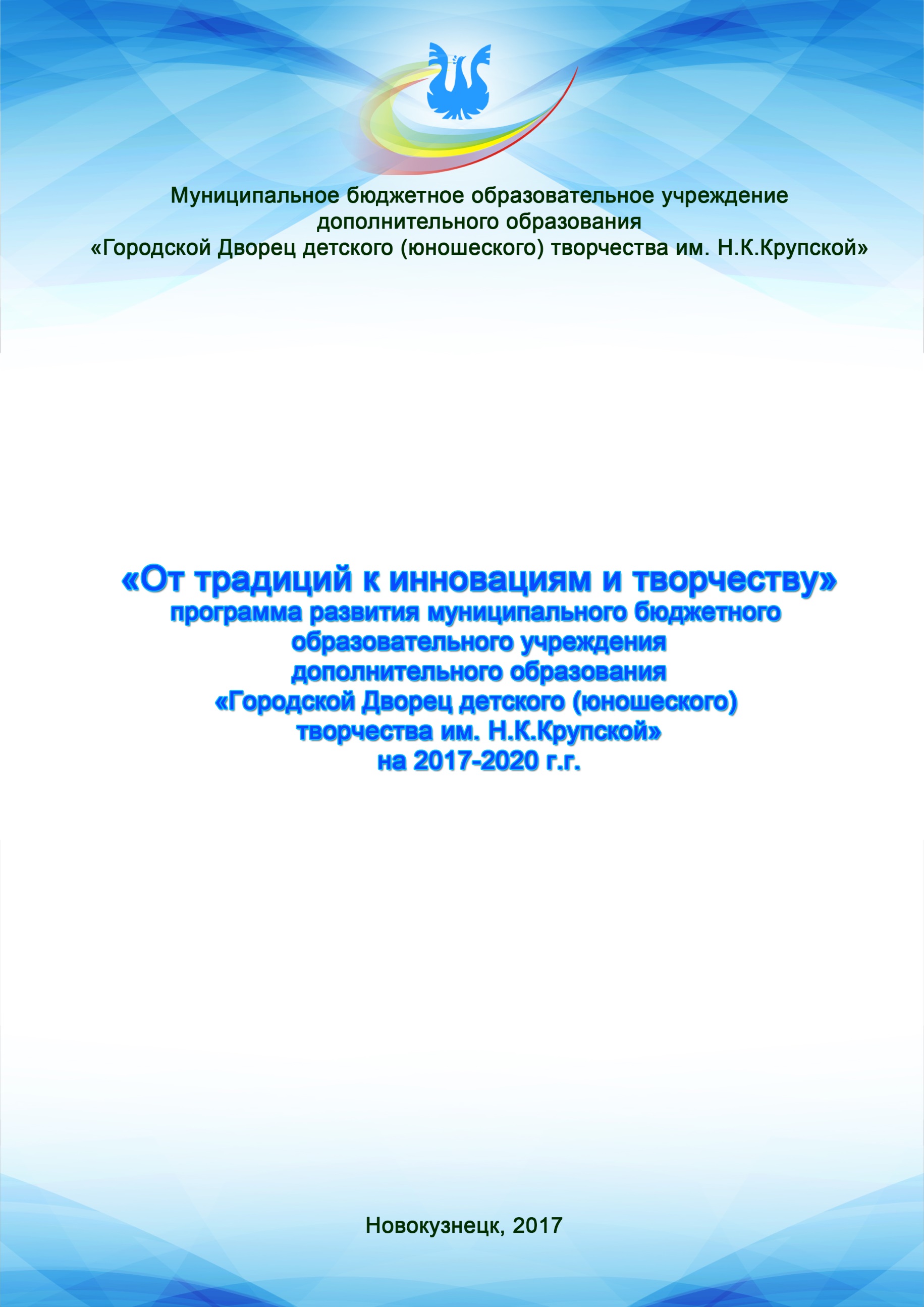 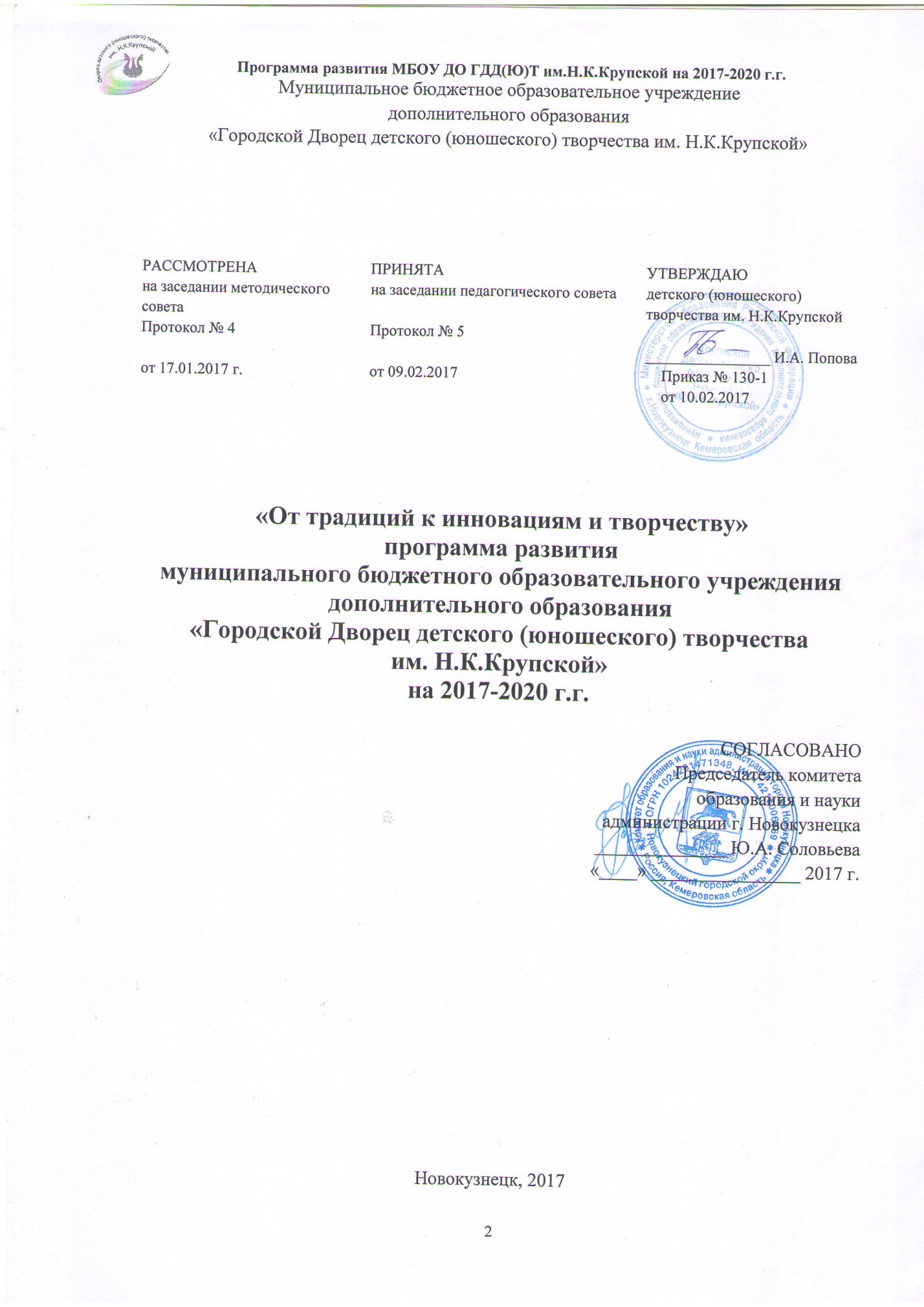 Паспорт программы1. ВведениеВ связи с модернизацией российского образования усилилось внимание государства и общества к организации и содержанию работы с детьми за пределами школьного образования. Сегодня признано, что дополнительное образование – социальное благо для граждан, этот вид образования способствует развитию человеческого капитала, адаптации подрастающего поколения к жизни в обществе, к изменениям, которые происходят постоянно. У современной организации дополнительного образования отсутствует альтернатива – меняться или нет, нарастает процесс качественных изменений, призванных обеспечить соответствие вызовам времени. Муниципальное бюджетное образовательное учреждение дополнительного образования «Городской Дворец детского (юношеского) творчества им. Н. К. Крупской» (далее Дворец творчества) начал свою деятельность в 1935 году. Двери Дворца творчества открыты для всех детей: талантливых, с ограниченными возможностями здоровья, находящихся в сложной жизненной ситуации. Здесь они могут: заниматься техническим и художественным творчеством, приобрести опыт участия в походах и экспедициях, приобщиться к миру живой природы, укреплять здоровье, заниматься спортом, развивать лидерские качества.Дворец, как и вся система дополнительного образования России, переживает проблемы и трудности, обозначенные в «Концепции развития дополнительного образования детей»:- несоответствие инфраструктуры дополнительного образования современным требованиям, дефицит в дополнительных общеобразовательных программах, современном оборудовании и инвентаре для реализации высокотехнологичных направленностей (технической и естественнонаучной);- медленное обновление содержания дополнительного образования детей, при острой необходимости расширения спектра дополнительных общеобразовательных программ направленных на формирование социальной активности  детей и молодежи, развитие волонтерства и добровольчества;- потребность в квалифицированных педагогах, способных работать в новых условиях, трудности привлечения молодых специалистов. Еще одной проблемой, назревшей в муниципальной системе образования Новокузнецка, является низкий уровень межведомственного взаимодействия образовательных учреждений в системе воспитания подрастающего поколения. Вместе с тем деятельность Дворца творчества является образовательным ресурсом развития городского сообщества. Однако, преодоление названных проблем, новое качество развития Дворца творчества не может быть достигнуто отдельными высокопрофессиональными педагогами или структурными подразделениями. Это возможно в кооперации и взаимодействия педагогов в рамках внутренней и внешней среды Дворца творчества, что продиктовано, прежде всего, требованием целесообразного распределения всех ресурсов.Сложные задачи, поставленные перед системой дополнительного образования и проблемы, сложившиеся в развитии Дворца творчества, можно решить только слаженной работой единомышленников, которые при определенных условиях становятся командой. В итоге произойдет повышение конкурентоспособности Дворца творчества, развитие гибкости и мобильности реагирования педагогического коллектива на социальные изменения. Важнейшим стратегическим документом решения актуальных проблем, инновационного развития организации, является программа развития муниципального бюджетного образовательного учреждения дополнительного образования «Городской Дворец детского (юношеского) творчества им. Н.К.Крупской» на 2017-2020 г.г. «От традиций к инновациям и творчеству».2. Информационная справка2.1. Общие сведения о Дворце творчестваМуниципальное бюджетное образовательное учреждение дополнительного образования «Городской Дворец детского (юношеского) творчества им. Н. К. Крупской» (далее Дворец творчества) – первое внешкольное учреждение города и области, созданное в 1935 году по инициативе женсовета Кузнецкстроя и Надежды Константиновны Крупской. За эти годы наименование организации неоднократно менялось – Детский дом культуры, Дом культуры школьника, Дом пионеров, Дворец пионеров – но неизменной оставалось роль учреждения как центра образовательной и общественной жизни города.Сегодня Дворец творчества является самой крупной организацией дополнительного образования Новокузнецка и Кемеровской области. Здесь работает 822 детских коллектива по 6 образовательным направленностям, занимается более 10 000 учащихся, работает около 300 сотрудников.Дворец творчества является единственной организацией дополнительного образования России, имеющей сертификат на соответствие требованиям международного стандарта качества ГОСТ Р ИСО 9001:2015 применительно к образовательной деятельности.С 1999 года механизмом развития учреждения является реализация программ развития на определенный период.1999 - 2003 гг.: «Концепция и программа развития воспитательной системы Дворца творчества детей и юношества». Цель: создание целостной среды становления и развития личности учащихся и педагогов, способствующей освоению ими социокультурных ценностей, самоопределению и саморазвитию.2001 – 2005 гг.: «Образовательная программа городского Дворца творчества детей и юношества им. Н.К. Крупской». Цель: создание эффективной образовательно-воспитательной системы, интегрирующей опыт и потенциал собственного педагогического коллектива, других образовательных учреждений, обеспечивающей уровневое развитие детей и активизацию их познавательных интересов, формирование творчески растущей личности, обладающей социально-нравственной устойчивостью и способной адаптироваться в условиях современного общества. 2006 – 2011 гг.: «Через творчество – к успеху». Цель: модернизация содержания дополнительного образования учреждения, направленная на развитие творческой личности, способной быть успешной и адаптироваться в современном динамично развивающемся  мире.2012 – 2016 гг.: «От творчества и социализации – к жизненному и профессиональному самоопределению». Цель: создание социально-педагогических условий, способствующих разностороннему развитию творческой личности, ее социализации, жизненному и профессиональному самоопределению.Во Дворце реализуется инновационная деятельность, в разные годы учреждение имело статус федеральной, региональной и муниципальной экспериментальной или инновационной площадки.2001 г. - экспериментальная площадка ЦДОД Управления дополнительного образования и воспитания детей и молодежи Министерства образования РФ по теме «Современная модель воспитательной системы учреждения дополнительного образования детей (на примере Дворца творчества детей и юношества им. Н.К. Крупской)».2006 г. - областная экспериментальная площадка по теме «Ресурсный центр предпрофильной подготовки и профильного обучения учащихся на базе учреждения дополнительного образования муниципальной сети».2007 г. - экспериментальная площадка Департамента образования и науки администрации Кемеровской области по теме «Разработка и апробация модели ресурсного центра предпрофильной подготовки и профильного обучения на базе учреждения дополнительного образования». 2011 г. - инновационная площадка Комитета образования и науки  и МАОУ ДПО «Институт повышения квалификации» города Новокузнецка по теме «Внедрение системы менеджмента качества как механизма инновационного развития образовательного учреждения».2013 г. - экспериментальная площадка Департамента образования и науки Кемеровской области по направлению «Отработка моделей электронного обучения с использованием дистанционных образовательных технологий» (проект «Организация образовательной деятельности с использованием электронного обучения и дистанционных образовательных технологий в учреждении дополнительного образования»).2016 г. - инновационная площадка Департамента образования и науки Кемеровской области по направлению «Отработка моделей электронного обучения с использованием дистанционных образовательных технологий» (проект «Организация работы по развитию и поддержке талантливых детей и молодежи с использованием электронного обучения и дистанционных образовательных технологий»).Коллектив управленцев, методистов и педагогов Дворца творчества, реализуя свою деятельность в режиме развития, стабильно достигает результатов, отмеченных на конкурсах, выставках и других мероприятиях. 2002 г. - лауреат I Всероссийского конкурса воспитательных систем.2006 г. – лауреат первого областного конкурса «5 лучших учреждений дополнительного образования Кемеровской области».2013 г. – победитель областного конкурса на лучшую программу развития и обладатель гранта Губернатора Кемеровской области.2015 г. лауреат конкурса «100 лучших организаций дополнительного образования России»,  «Директор года - 2015».Все вышеперечисленное позволяет утверждать, что в настоящее время Дворец творчества обладает необходимым кадровым, методическим и репутационным ресурсом для осуществления результативной и эффективной деятельности.Паспорт образовательной организацииМиссия: «От традиций к инновациям и творчеству в интересах ребенка, города, страны»Политика в области качестваСоздание  доступной образовательной среды  для учащихся всех категорий.Обеспечение качества и вариативности возможностей развития одаренности детей и юношества  на основе электронного обучения и дистанционных образовательных технологий Развитие и поддержка системы менеджмента качества, повышение конкурентоспособности и укрепление положительного имиджа Дворца творчества на рынке образовательных услуг.Повышение профессионального мастерства педагогических кадров.Организация деятельности по развитию социальной активности учащихся.Обеспечение психологического сопровождения образовательного процесса в условиях глобализации информационных технологий.2.2 Кадровое обеспечение образовательной деятельностиВо Дворце творчества работает высокопрофессиональный, стабильный, творческий педагогический коллектив. В 2016-17 учебном году 220 педагогов обучали детей различным видам деятельности, из них: 178 специалистов (80%) имеют высшее образование. За последние три года возросло количество педагогов, аттестованных на первую и высшие квалификационные категории, динамика отражена в таблице 1.Таблица 138% работников имеют почетные звания, награды, ученые степени:45 человек имеют звания «Почетный работник образования РФ», «Отличник народного просвещения», «Заслуженный учитель РФ», «Заслуженный тренер РФ», «Заслуженный работник культуры РФ», кандидат педагогических наук;40 работников Дворца награждены орденами и медалями регионального и федерального значения: орден «Красная звезда», медаль «За честь и мужество», юбилейная медаль «Маршал Советского Союза Жуков» - 100 лет со дня рождения, медали Кемеровской области «За служение Кузбассу», «За особый вклад в развитие Кузбасса», «За достойное воспитание детей», «За веру и добро».Лучшие традиции дополнительного образования поддерживаются молодыми педагогами, во Дворце творчества работает 38 его выпускников.Педагоги Дворца творчества активно участвуют в профессиональных конкурсах различного уровня, являются победителями:Всероссийский конкурс методических материалов в помощь организаторам туристко-краеведческой  и экскурсионной работы с обучающимися, воспитанниками (2015 г., 2016 г.);международный конкурс туристических маршрутов среди молодёжи 2015, 2016 г.;областной конкурс методических разработок профориентационного содержания «ПРОФориентир – 2015, 2016»;областной конкурс профессионального мастерства педагогов «Я - Мастер» в рамах работы областной профильной смены «Страна Мастеров» (2015 г.);областной конкурс «Лучший образовательный сайт» (2015 г.);областной конкурс методических материалов «Культурное и творческое развитие ребенка в условиях дополнительного образования» (2015 г.);областной конкурс инновационных проектов «Инновационная мозаика» 2016 г.областной этап XII Всероссийского конкурса дополнительных общеобразовательных программ (2016 г.);конкурс проектов ЦСП РУСАЛ «Помогать просто» 2015, 2016 г.областной конкурс «Новая волна»  2015 г.областной конкурс «Педагогические таланты Кузбасса» 2016 г.областной конкурс «ИТ-педагог Кузбасса XXI века»  2016 г.областной конкурс методических материалов «Использование современных педагогических технологий в условиях дополнительного образования» 2016 г. областной конкурс «Лучший методист ОУ ДО»  2016 г.областной конкурс методических материалов «Использование современных педагогических технологий в условиях дополнительного образования»  2016 г.конкурс на лучший экспонат специализированной выставки-ярмарки «Образование. Карьера» 2015, 2016 г.За добросовестный труд, большой вклад в воспитание и обучение детей и подростков, развитие дополнительного образования, спорта и культуры педагоги награждены грамотами и благодарственными письмами Министерства образования и науки РФ, Департамента образования Кемеровской области, Совета народных депутатов Новокузнецка, Комитета образования и науки города Новокузнецка. 2.3 Управление во Дворце творчестваВо Дворце создана стабильная система управления (схема 1). Управление осуществляет директор, назначенный учредителем. Коллегиальными органами управления являются: общее собрание работников, Педагогический совет, Совет по качеству, Совет родителей, Совещание при директоре, Методический совет, Художественный совет, Премиальная комиссия, Производственные совещания структурных подразделений. Органы функционируют в соответствии с регламентом и принятыми Положениями. Директор руководит и координирует деятельность всех субъектов управления, является председателем педагогического совета и общего собрания работников. Функционал по непосредственному управлению структурными подразделениями распределен между заместителями директора по учебно-воспитательной, научно-методической, организационно-массовой работе, безопасности жизнедеятельности, административно-хозяйственной части.	Схема 1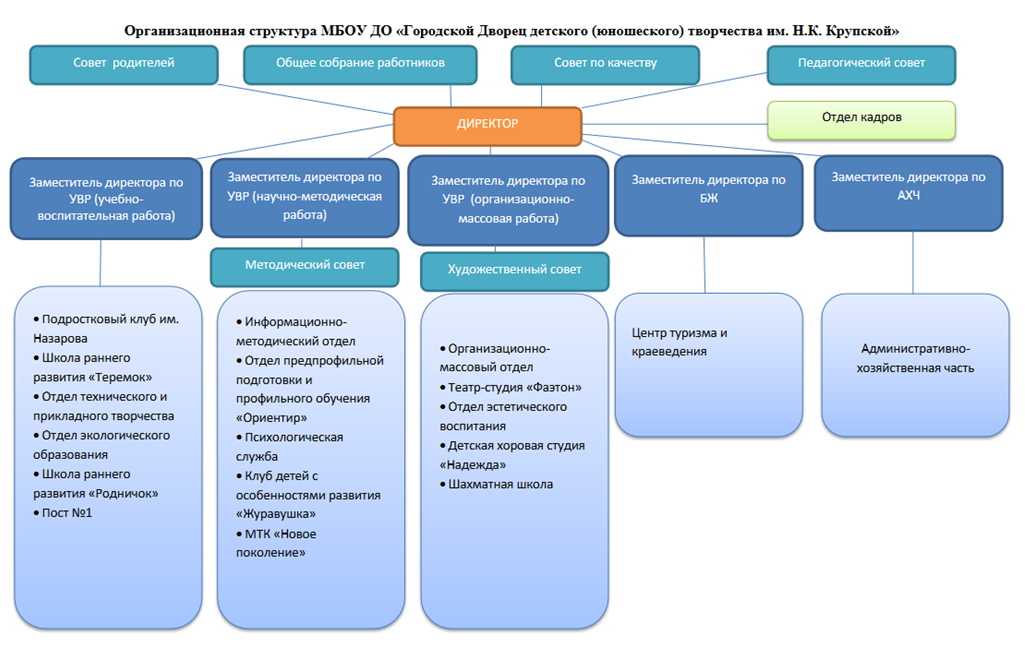 В управлении Дворцом творчества применяются всеобщие принципы менеджмента качества (TQM), требований международных стандартов ГОСТ Р ИСО серии 9000: ориентация на потребителя, лидерство руководителя, вовлечение персонала, процессный подход, определение  рисков, постоянные улучшенияМеждународные стандарты ГОСТ Р ИСО серии 9000 служат основой для построения эффективной системы менеджмента качества, гарантирующей стабильность качества оказываемых услуг, так как предъявляют достаточно жесткие конкретные требования к осуществлению контроля качества на всех стадиях предоставления услуги, управлению всеми видами ресурсов, созданию систем качества в учреждении, документированию процедур и требований по управлению качеством.Система менеджмента качества Дворца творчества основывается на процессном подходе, присущему международному стандарту СМК, и представляет собой модель менеджмента многочисленных взаимосвязанных, взаимодействующих, динамичных видов деятельности (процессов), осуществляемых организацией.Основными  процессами СМК Дворца творчества являются: прием обучающихся, проектирование дополнительных образовательных программ, реализация дополнительных  образовательных программ, маркетинг и информирование общества, организационно-массовая деятельность, психолого-педагогическое сопровождение деятельности, методическая и инновационная деятельность, управление персоналом.Работа в системе менеджмента качества позволили Дворцу творчества определить преимущества внедрения СМК для учреждения дополнительного образования: −	гарантии качества подготовки выпускника;−	повышение конкурентоспособности учреждения; −	выполнение требований контролирующих органов;−	эффективное планирование целей и деятельности  в целом;−	максимальный учет потребностей заинтересованных сторон; −	формирование  эффективной организационной структуры;−	прозрачность и более высокая эффективность управления;−	упорядочение и оптимизация документооборота;−	улучшение взаимосвязи между персоналом и руководством; −	определенность обязанностей, ответственности и полномочий сотрудников; определить риски и найти решения.Наличие сертифицированной системы – гарантия качества образовательного процесса в глазах существующих и потенциальных потребителей.Успешное развитие Дворца творчества, осуществление эффективной  управленческой деятельности в учреждении невозможно без работы методической и психологической службы. Психологическая служба была создана во Дворце творчества в 2000 году. Основными направлениями деятельности психологической службы являются: диагностическое, коррекционно-развивающее, консультативное, профилактическое и просветительское. Сотрудники психологической службы на современном уровне решают проблемы обучения и развития детей, создают условия для творческой и личностной самореализации педагогов, учащихся и их родителей.История методической службы началась в далеком 1935 году, когда в Детском доме культуры был организован методический кабинет  по работе с вожатыми. Со временем он был реорганизован в городской методический центр. Ежемесячно здесь проводились семинары и  школы актива. При преобразовании системы внешкольного образования в дополнительное изменились функции методической службы. Теперь ее основной задачей стало развитие профессионального мастерства педагогов Дворца и совершенствование качества образовательного процесса. Методическая работа поддерживается деятельностью интернет- сообщества «Методкабинет дворца» https://plus.google.com/u/0/communities/1058027596093122604802.3. Образовательная деятельность Дворца творчества в муниципальном образовательном пространстве НовокузнецкаВся 82-летняя образовательная и общественная деятельность Дворца творчества является стержнем и основой не только собственного развития учреждения, но и всего образования города.С первых дней Детский дом культуры, будучи единственным внешкольным учреждением города, выполнял функции организации свободного времени детей, развития их творческих способностей. Во Дворце творчества и сегодня действуют лаборатории авто- и судомоделистов, хореографический ансамбль «Радуга», шахматный клуб, открытые еще в первые дни его существования.Постепенно Дворец пионеров и школьников становится центром не только внешкольной (кружковой), но и организационно-массовой работы. В годы рассвета пионерии и комсомола Дворец проводил городские праздники, слеты, пионерские плавки, парады, фестивали, выездные школы актива и др. Эти традиции не утрачены и сейчас.Сегодня организация деятельности Дворца творчества имеет свои особенности, которые определяются его координирующей, информационной и методической функциями на муниципальном уровне. Учреждение является организатором значительного количества образовательных мероприятий в  Новокузнецке, координатором приоритетных направлений развития муниципальной системы образования.Приказ Министерства образования и науки Российской Федерации от 29 августа 2013 года № 1008 «Об утверждении порядка организации и осуществления образовательной деятельности по дополнительным общеобразовательным программам» обозначает необходимость создания специальных условий для детей с ограниченными возможностями здоровья.Во Дворце творчества специально организованные условия созданы в творческом объединении для детей-инвалидов и детей с ограниченными возможностями здоровья - Клуб «Журавушка». Клуб существует с 1992 года и объединяет родителей, детей, педагогов и социальных партнеров. Клуб отличают традиции, символика, принципы и подходы к работе с детьми с ОВЗ и детьми-инвалидами. В 2016 году Клуб «Журавушка» Дворца творчества стал участником Государственной программы Российской Федерации «Доступная среда» и получил 3,5 миллиона рублей для переоборудования помещений и территорий под потребности детей с ограниченными возможностями здоровья. Оно содержит: учебный инвентарь и оборудование для комнаты психологической разгрузки, кабинет ЛФК, специализированный программно-технический комплекс, пандус и санузел для детей с ОВЗ. Благодаря участию в программе «Доступная среда»,  в традиционную деятельность клуба вводятся элементы электронного обучения и дистанционных образовательных технологий.В соответствии с Указом Президента Российской Федерации от 29 октября 2015 г. № 536 создана Общероссийская общественно-государственная детско-юношеская организация «Российское движение школьников» (далее-РДШ). Дворец творчества с сентября 2017 года является муниципальным куратором направлений Российского движения. Дворец в своей деятельности стремится объединять и координировать деятельность школ, учреждений дополнительного образования и других организаций, занимающихся воспитанием подрастающего. Одно из направлений воспитания – военно-патриотическое. 9 мая 1975 года на Бульваре Героев в знак вечной памяти о воинах-кузнечанах, отдавших свою жизнь за свободу и независимость нашей Родины в годы Великой Отечественной войны, был установлен почетный караул - Пост № 1 у Вечного огня Славы, как подразделение Дворца творчества. За 42 года более семидесяти пяти тысяч юношей и девушек прошли здесь школу гражданской зрелости. Значимость проблемы подготовки учащейся молодёжи к профессиональному самоопределению подчёркивается в Государственной программе РФ «Развитие образования на 2013 – 2020 годы», плане деятельности на 2013 – 2018 годы Минобрнауки РФ. Во Дворце творчества осуществляет деятельность структурное подразделение - ресурсный центр предпрофильной подготовки и профильного обучения «ОРИЕНТИР», который знакомит школьников с миром современных профессий и ситуацией на рынке труда, правилами построения жизненной перспективы и профессиональной карьеры и формирует готовность подростков к профессиональному, жизненному и культурному самоопределению.Актуальными направлениями работы образовательной организации является развитие волонтерского движения и повышение социальной активности учащихся.Молодежный творческий коллектив «Новое поколение», отметивший в 2016 году свой 50-летний юбилей, является организатором деятельности, направленной на формирование социальной активности молодежи не только во Дворце творчества, но и в городе Новокузнецке. Традиционными делами, проектами, мероприятиями коллектива, являются следующие: Долгосрочный проект «Ученическое самоуправление». Реализуется с 2000 года, за это время было проведено большое количество семинаров-практикумов для лидеров ШОУС, интерактивный семинар, ярмарки достижений ученического самоуправления, форум «Дорога в будущее», круглые столы и др. мероприятия, способствующие развитию самоуправления в школах города, поддержке лидеров, педагогов, курирующих данное направление). Профильный лагерь актива «Республика кузнецких старшеклассников». Он работает с 1968 года в течение 5–7 дней во время осенних или весенних каникул для 150 старшеклассников города Новокузнецка: актива детских объединений, лидеров и членов ШОУС, целеустремленных, неравнодушных школьников. Школьное кафе «Добрый вечер». Работает с 1988 года, предлагая школьникам разнообразные развлекательные, познавательные, танцевальные, шоу-программы с дискотекой.Проблемно-дискуссионный клуб старшеклассников «Диалог». Работает с 1997 года для старшеклассников школ города. Участники клуба принимают участие во встречах, дискуссиях, деловых играх и дебатах; знакомятся с интересными людьми, учатся задавать вопросы, развивают свои коммуникативные навыки.Педагогический и детский коллектив Дворца творчества имеет опыт организации и проведения социальных акций. В 2013-16 гг. реализованы масштабные акции «Яркие краски» и «Молодежь – городу». Цель – привлечение старшеклассников к решению проблем города, не только с точки зрения благоустройства, но и отношений горожан к городу и к самим себе. В результате было налажено сотрудничество между организаторами и администрацией города, СМИ, участниками акции стали 943 человека.Осуществлены и другие социально-значимые акции: «От сердца к сердцу», «Каникулы в радость», «Мы вместе», «В здоровом теле здоровый дух», «Память сердца», «Эко-жизнь», «Семейный очаг».Начиная с 2014 года, Дворец творчества приобрел опыт создания и реализации социально-значимых проектов, ставших победителями конкурсов на получение грантов. Совместно с Центром социальных программ Компании РУСАЛ по программе «Помогать просто» реализованы социальные проекты «Яркие лица», «Школа волшебников», «Новокузнецк в рюкзаке».Проект «Школа волшебников» вовлекает подростков города в волонтерское движение через знакомство их с волонтерскими организациями и повышение активности начинающих волонтеров, включая в разработку и реализацию социально-значимых проектов.  Проект «Яркие лица» направлен на социализацию, адаптацию в обществе слабослышащих детей, создание арт-группы аквагримеров, организацию социальных практик. Во Дворце творчества успешно работает Городское научное общество учащихся, которое в настоящее время называется «Малая академия наук». Объединению присвоен статус Регионального отделения «Общероссийской детской общественной организации «Малая академия наук «Интеллект будущего» (г. Обнинск). Это – творческое объединение учащихся средних и старших классов, которые стремятся совершенствовать свои знания в определенной области науки, развивать свой интеллект, приобретать умения и навыки учебно-исследовательской деятельности под руководством опытных педагогов (в том числе специалистов высших учебных заведений).Муниципальное задание, ежегодно определяемое учредителем Дворцу творчества, основано на оказании муниципальной услуги – реализация дополнительных общеразвивающих программ. Муниципальное задание за прошедшие отчетные периоды выполнено в полном объеме. Показатели качества оказываемых муниципальных услуг приведены в таблице 2.Таблица 2Показатели качества оказанных муниципальных услуг в 2016-17 гг.Таким образом, на пути своего развития педагогический коллектив учреждения показал способность и готовность к быстрому реагированию на происходящие изменения в социокультурной среде Новокузнецка, запросы государственной и муниципальной политики в области образования, на благо личности ребенка, города и страны. 2.4 Анализ внутренней и внешней средыЗа годы существования Дворца творчества, как и в других учреждениях дополнительного образования, здесь сложилась уникальная социокультурная среда. Если использовать известную матрицу классификации организаций в обществе, то Дворец творчества можно отнести к типу деловой организации, однако присутствуют и характеристики ассоциативной организации. Так, например, 13% педагогического коллектива связанны между собой родственными отношениями. В учреждении сильны традиции, воплощаемые через реализацию ежегодных формальных и неформальных мероприятий – Дни здоровья, «Капустники», фестиваль «Успех года», праздники. Ежегодно, при проведении педагогического совета в сентябре, обязательно поздравляют членов коллектива с рождением ребенка, женитьбой или замужеством, окончанием детьми школы, юбилеем. Коллектив Дворца творчества отличается стабильностью, 56% педагогов работают в учреждении более 10 лет. Здесь чтут традиции, хранят историю, но традиционализм деятельности накладывает и некоторые ограничения на развитие инновационных, современных направлений по запросу общества и государства. Во Дворце творчества ежегодно проводятся маркетинговые исследования, в том числе и в отношении педагогического коллектива. В 2017-18 гг. по исследованию «Педагог -2017» были получены следующие результаты.В целом респонденты считают, что эмоционально-психологическая атмосфера в коллективе Дворца творчества доброжелательная (34,9%), увлеченно-деятельностная (27,9%), теплая (18,6%). Эмоциональное удовлетворение от работы с детьми испытывают 58% педагогов, а эмоциональное удовлетворение от общения коллегами испытывают -51% респондентов. При наличии положительных аспектов в общей характеристике кадрового потенциала, отмечаются следующие проблемы: снижение количества высококвалифицированных специалистов в связи с реорганизацией и оптимизацией других образовательных организацией и присоединением их к Дворцу творчества; незначительный приток молодых педагогов, старение кадров, территориальная разобщенность структурных подразделений. В 2016 году во Дворце творчества реализуются 87 дополнительных общеобразовательных программы от 1 до 11 лет обучения. При этом, преобладают традиционные программы, много лет реализующиеся в системе дополнительного образования (диаграмма 1).Диаграмма 1Наиболее востребованными родителями и детьми являются дополнительные общеобразовательные программы художественной и социально-педагогической направленности. Распространенность и популярность этих видов занятий дополнительным образованием среди потребителей Дворца творчества не отличается от выбора родителей по всей стране.Традиционно, родители приводят детей петь, танцевать, рисовать, хотят подготовить их к обучению к школе. При этом слабо развиваются техническая и физкультурно-спортивная направленность (реализуется 7 программ технической, 6 - физкультурно-спортивной направленности), несмотря на то, что на них тоже есть запрос со стороны родителей и государства. Концепция развития дополнительного образования в качестве приоритета обозначает развитие технической направленности. Итоги маркетинговых исследований удовлетворенности и запросов учащихся и родителей Дворца творчества показали, что при высоком уровне удовлетворенности (диаграмма 2), респонденты хотят появления новых направленностей: робототехника, рисование песком, IT-технологии, новые спортивные секции. Однако, развитие данных направлений требует, прежде всего, наличия мотивированных и квалифицированных специалистов, а также поиска путей финансовых, кадровых вложений – специальных помещений и территорий, современного оборудования и оснащения образовательного процесса. Поэтому на сегодняшний день для Дворца творчества они являются стратегическими приоритетами, направлениями развития.Диаграмма 2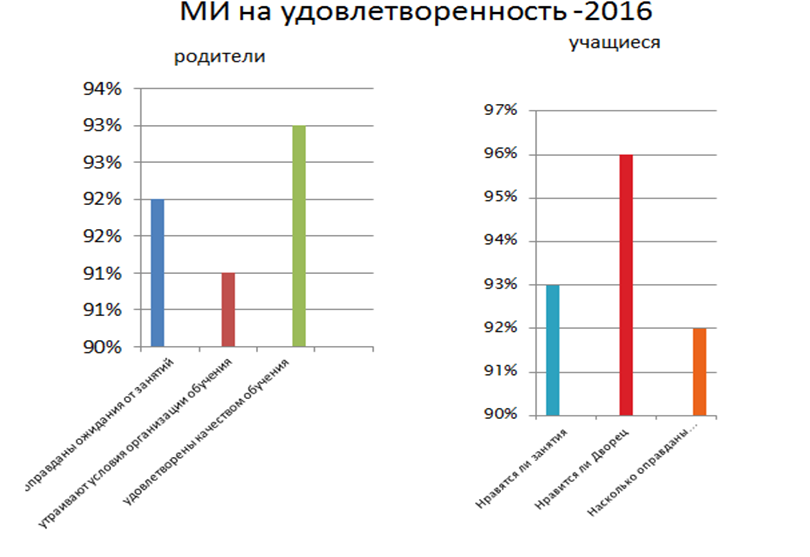 В 2016 году во Дворце творчества занималось 10250 учащихся. Если проанализировать контингент учащихся, можно сказать, что распределение их по возрастному признаку показывает проблемную ситуацию по привлечению и занятости детей старшего школьного возраста (диаграмма 3). Количество детей 15-18 лет составляет всего лишь 7% от общего количество учащихся. Это может быть связано как с объективными причинами – занятостью детей в школе, необходимостью подготовки к ОГЭ и ЕГЭ, так и с тем, что Дворец творчества предоставляет недостаточно образовательных услуг, востребованных детьми старшего школьного возраста, направленных на самореализацию, самоопределение, социальные контакты и практики, возможность проявить свою активность и инициативу.  Диаграмма 3Работа со старшеклассниками сегодня требует и формирования их социальной активности. Это, в некоторой степени, и запрос самих учащихся и задача государственной политики в образовании, обозначенная в «Стратегии развития воспитания в Российской Федерации на период до 2025 года». Направление «Гражданская активность» в деятельности Российского движения школьников ориентирует педагогов на включение учащихся в добровольческое движение, вовлечение в проекты социальной направленности. Российскому обществу необходимы инициативные люди, которые могут самостоятельно принимать решения в ситуации выбора, способны к сотрудничеству, отличаются мобильностью, динамизмом, конструктивностью, обладают чувством ответственности за судьбу страны, за ее культурное и социально-экономическое процветание. В связи с этим особую актуальность приобретает проблема формирования социальной активности детей и молодежи. Проведенный анализ дополнительных общеобразовательных программ, ориентированных на работу с детьми среднего и старшего школьного возраста, показал, что в них отсутствуют целевые установки на формирование социальной активности  детей и молодежи. Недостаточно используются методы, формы работы, способствующие формированию социальной активности детей и молодежи: социальные практики, акции, проекты и др.Необходимо признать, что обеспечить данный процесс невозможно без формирования социальной активности самих педагогов, их стремления к открытости, интеграции деятельности, к сотрудничеству. Педагог должен обладать личной заинтересованностью, знаниями и умениями в области развития добровольчества, волонтерства, социального проектирования.Реализация социальных проектов, участие в грантовых конкурсах в современных социально-экономических условиях позволит коллективу Дворца творчества не только осуществить оригинальные проектные и творческие идеи, но и получить дополнительные денежные средства на развитие современной материально-технической базы. В этом направлении в учреждении второй год проводится конкурс «Созидание и творчество» на финансирование реализации социального проекта в образовательном пространстве Дворца творчества. Одним из условий представления проекта на конкурс является требование о создании проектной команды (педагоги разных структурных подразделений, педагоги Дворца творчества и других образовательных учреждений, педагоги и дети и т.д.), основанной на идеях кооперации и взаимодействия. К, сожалению, количество поданных работ невелико (6 проектов в 2016/2017 гг.).Эти и другие выявленные проблемы потребовали определения профессиональных затруднений педагогов Дворца творчества. Инструментами для их выявления послужили:компьютерное тестирование по теме «Профессиональный стандарт педагога дополнительного образования детей и взрослых» разработанное ГАО ДПО ЯО «ИРО» системе тестирования «Testing.iro.yar»;анкета «Выявление профессиональных затруднений педагогов», разработанная информационно-методическим отделом.Анкетирование выявило высокий уровень умений организовывать сотрудничество с другими педагогами и специалистами в решение педагогических задач. 67% опрошенных умеют сотрудничать с другими педагогами и специалистами в решении педагогических задач, а 28% не только умеют, но и могут научить другого. Таким образом, обозначилось противоречие: при высоком уровне умений сотрудничать педагоги не взаимодействуют друг с другом при решении профессиональных задач. Можно предположить, что такая ситуация обусловлена отсутствием условий для этого процесса.Необходимость создавать в объединениях разновозрастные детско-взрослые общности учащихся, их родителей, педагогов, представителей других учреждений и общественности понимают 42,9% педагогов, столько же понимают, но только в том случае, если им аргументированно объяснят эту необходимость. 14,2% респондентов готовы к этой деятельности, но без включения в группу других педагогов. Педагоги в своем большинстве (54,5%) видят в грантовой проектной деятельности лишь досадную необходимость. Считают этот вид деятельности важным – 27,2%, необходимым – 18,2 опрошенных. Уверенно владеют проектной деятельностью учащихся разного возраста 27,3 % педагогов, ответивших на вопросы анкеты. 9,1% респондентов не знают этой деятельности, 36,4% - имеют только некоторые представления о проектной деятельности учащихся, 18,2% - знают эту деятельность без учета возрастных особенностей и 9,1% знают способы организационно-методического обеспечения проектной деятельности учащихся только одного возраста.Еще один вопрос анкеты выявлял затруднения в умении управлять группами учащихся (объединения или других объединений и учреждений) и вовлекать их в социально значимую деятельность. Лишь 16,7% анкетируемых владеют этим умением.  45% смогут управлять группами учащихся (объединения или других объединений и учреждений) и вовлекать их в социально значимую деятельность с помощью других специалистов. 38,3% испытывают трудности в осуществлении данной деятельности.Анкетирование выявило и другие профессиональные затруднения:знание законодательства в сфере дополнительного образования и локальных актов Дворца, регулирующих деятельность педагога;разработка программно-методического материалов, в том числе дополнительной общеобразовательной программыотбор диагностического инструментария, умения разрабатывать анкеты, тесты, контрольные работы и т.д. для определения результатов освоения дополнительной общеобразовательной программы ребенкомразработка электронных образовательных ресурсов.Результаты определения профессиональных затруднений педагогов Дворца творчества оказались близкими результатам тестирования по теме «Профессиональный стандарт педагога дополнительного образования детей и взрослых» разработанное ГАО ДПО ЯО «ИРО» системе тестирования «Testing.iro.yar». По итогам выявлено, что у респондентов вызывают затруднения вопросы, направленные на знание федеральных и локальных документов, характеризующих специфику проведения занятий в объединениях разной направленности, планирование работы объединения в соответствии с предъявляемыми требованиями к организации занятий в дополнительном образовании, составление расписания занятий в дополнительном образовании, организация и проведение занятий в соответствии с правилами техники безопасности. При ответах на вопросы, направленные на оценку сформированности трудовых функций Блока 1 «Организационно – педагогическое обеспечение реализации дополнительных общеобразовательных программ», выявлено, что респонденты не готовы разрабатывать ДООП, производить оценку результатов ее освоения. Образовательная и организационно-массовая деятельность Дворца творчества, в основном, осуществляется в социокультурном пространстве Центрального района Новокузнецка. Здесь расположены 29 общеобразовательных учреждений (школ, гимназий, лицеев), 56 дошкольных учреждений и восемь учреждений дополнительного образования. Многие из них традиционно взаимодействуют с Дворцом творчества, заключены договоры о сетевом взаимодействии с общеобразовательными и дошкольными учреждениями города.Дворец творчества как открытая система взаимодействует с государственными органами, с органами местного самоуправления, учащимися и их семьями, с государственными и негосударственными образовательными учреждениями, общественными организациями и объединениями, коммерческими организациями. Сильной стороной деятельности нашего учреждения является сложившаяся система социального партнерства.Социальные партнеры Дворца творчества:- вузы (НФИ КемГУ; СибГУ; и др.), СПО;- библиотеки города (в т.ч. библиотечно- информационный центр для инвалидов  «Крылья» библиотеки им. Н.В. Гоголя);-театры города, музеи (историко-архитектурный  музей «Кузнецкая крепость», литературно-мемориальный  музей Ф.М. Достоевского, Новокузнецкий краеведческий музей и др.);- СМИ: ТВН, Ново-ТВ, 10 канал, газета «Кузнецкий рабочий», и др.;- Городской Совет ветеранов ВОВ, Городской Совет ветеранов педагогического труда,  Городской Комитет ветеранов войны;-  Центр социальных программ компании РУСАЛ;- Городские объединения «Жители блокадного Ленинграда», «Дети войны», «Малолетние узники фашистских концлагерей», «Российский Союз ветеранов Афганистана»;- Южно-Кузбасское отделение Всероссийского общества инвалидов;- ЗАО «Кузбасская ярмарка», - промышленные предприятия и бизнес-структуры.Вместе с тем, необходимо отметить, что сложившаяся система социального партнерства пока не строится на реализации общих воспитательных целей. Работа партнеров достигла лишь первого уровня – интеграции отдельных компонентов, способствующая накоплению интегративного потенциала. Необходим, в соответствии с требованиями «Стратегии развития воспитания в Российской Федерации на период до 2025 года» - переход к эффективной организации межведомственного взаимодействия в системе воспитания подрастающего поколения. Сетевое взаимодействие с образовательными учреждениями на сегодняшний момент основывается на организационных механизмах, и, пока отсутствуют общие программы деятельности, способствующие повышению роли системы дополнительного образования в воспитании детей.  В образовательном пространстве Новокузнецка в последнее время появилось множество негосударственных организаций дополнительного образования, которые быстро и мобильно реагируют на запросы общества и государства и создают серьезную конкуренцию учреждениям дополнительного образования, осуществляющим деятельность на традиционных подходах. Для оценивания в комплексе внутренних и внешних факторов, влияющих на развитие, Дворцом творчества был использован метод SWOT анализа. Результаты отражены в таблице 3. Таблица 3SWOT – АНАЛИЗ  Дворца творчества На основании проведенного анализа можно сделать следующие выводы. В настоящее время во Дворце творчества создано образовательное пространство, которое представляет собой систему условий, возможностей для саморазвития личности, образуемых отдельными субъектами этого пространства – детьми, педагогами, родителями, социальными партнерами. Образовательное пространство обладает следующими характеристиками: доступностью дополнительного образования для детей с разными потребностями и возможностями; развитой системой связей с социальными партнерами; поддержкой и заинтересованностью родителей в образовании детей именно во Дворце творчества; преемственностью преподавания и обучения и сохранностью педагогического и ученического контингента.Дальнейшее эффективное развитие Дворца творчества в современных условиях зависит от способности коллектива учреждения оперативно решать следующие проблемы:недостаточно гибкое реагирование на изменяющиеся современные запросы заказчиков дополнительных образовательных услуг, прежде всего, в области технического творчества детей и молодежи;отсутствие целевых и задачных установок в дополнительных общеобразовательных программах, ориентированных на формирование социальной активности детей и молодежи;недостаточный спектр образовательных услуг и видов деятельности для детей и подростков, направленных на приобретение социального, общественно-значимого опыта, проявления их инициативы и индивидуальности;неготовность некоторых педагогов к применению современных образовательных технологий (ИКТ, проектная деятельность и т.д.);отсутствие условий для выстраивания системы кооперации и взаимодействия педагогов внутри и вне Дворца творчества в решении образовательных задач;неготовность, отсутствие личной заинтересованности, знаний и умений педагогов в области социального проектирования и грантовой деятельности;не разработанность общего программного обеспечения сетевого взаимодействия с образовательными учреждениями города и социальными партнерами.3. Концепция программы развития «От традиций к инновациям и творчеству на 2017-2020 годы»Программа развития Дворца творчества разработана в соответствии с целями реализации государственной образовательной политики Российской Федерации и является стратегическим документом, определяющим перспективы и пути развития организации, а также меры по реализации «Концепции развития дополнительного образования детей». Вызовы нового времени ставят перед системой дополнительного образования сложные задачи. Прежде всего, в соответствии с Государственной программой РФ «Развитие образования на 2013-2020 годы» – достижение к 2020 году 75% охвата детей дополнительными общеобразовательными программами. С принятием Концепции развития дополнительного образования детей в системе дополнительного образования разворачивается серия масштабных проектов обновления содержания и технологий дополнительного образования. По ряду направленностей, особенно технической и естественнонаучной, современные программы реализуются с использованием новых, в том числе цифровых технологий и средств обучения. Наблюдается активное развитие индустрии оборудования и средств обучения для использования в системе дополнительного образования детей, а это требует, как формирования современной инфраструктуры так и повышения профессионального мастерства руководящих и педагогических работников.В этих условиях программа развития выступает в качестве стратегического плана осуществления основных нововведений в образовательной организации. Она ориентирована на будущее, на реализацию не только сегодняшних, но и перспективных образовательных потребностей. Создаваемая программа позволяет осуществить прогноз развития организации на ближайшие 3 года с учетом приоритетных задач и направлений деятельности.Концептуальной основой разработки программы развития Дворца творчества стал интегративно-вариативный подход к построению образовательного процесса и к управлению учреждением. Таким образом, педагогический аспект интегративно-вариативного подхода предполагает реализацию этого подхода на уровне управляемой подсистемы управления – объекта управления – педагогический системы учреждения дополнительного образования, а управленческий аспект предполагает реализацию этого подхода на уровне управляющей подсистемы – субъекта управления. На уровне педагогической подсистемы Дворца творчества создание вариантов интеграции определяется потребностями детей и родителей, приоритетными задачами государственной и муниципальной политики в области образования, выраженными в социальном заказе; реализуемыми направленностями дополнительных общеобразовательных программ, образования; уровнями освоения их содержания; формами организации деятельности; планируемыми результатами. Основой интеграции является идея создания образовательного пространства Дворца творчества ориентированного на следующие приоритеты:расширение спектра программ, проектов и творческих инициатив, направленных на развитие технического творчества детей и молодежи, на сохранение и укрепление здоровья учащихся;разработка и реализация современных разноуровневых программ, ориентированных на повышение социальной активности детей и молодежи;создание условий для развития процессов интеграции учреждений общего, дошкольного и дополнительного образования, направленных на решение задач воспитания и обучения учащихся (интегрированных образовательных программ взаимодействия, совместных проектов, других форм сотрудничества); включение в образовательный процесс актуальных явлений социокультурной жизни, опыта их проживания и рефлексии;создание благоприятных условий для генерирования и реализации общественных инициатив и социальных проектов педагогов и учащихся;выявление и поддержка лучших образовательных и социальных практик через гранты, конкурсы. Вместе с тем, будет сохраняться вариативность образовательного пространства, в котором каждый ребенок, независимо от возраста, индивидуальных особенностей и образовательных потребностей сможет приобрести комплекс личностных, социальных и профессиональных компетентностей, способствующих его социализации и профессиональному самоопределению.На уровне управляющей подсистемы предполагается построение системы управления на основе выбора вариантов интеграции элементов ее внутренней и внешней среды для нахождения эффективных путей реализации выбранных приоритетов образовательного пространства в целях удовлетворения образовательных и профессиональных потребностей детей, родителей, педагогов для обеспечения ее разнообразия, разноуровневости, интегративности, преемственности в рамках системы. Цель программы развития Дворца творчества: обеспечение качества и доступности дополнительного образования детей в соответствии с актуальными и перспективными потребностями личности, запросами муниципального сообщества Новокузнецка, задачами российского образования через создание единого интеграционного социокультурного и образовательного пространства. Задачи: обеспечить обновление целевых и задачных установок, содержания дополнительных общеобразовательных программ, повышение качества их реализации в соответствии с потребностями личности ребенка, запросами муниципального сообщества Новокузнецка, задачами российского образования;обеспечить повышение профессионального уровня педагогических и руководящих работников и создание механизмов их мотивации к непрерывному профессиональному развитию, кооперации и взаимодействию в решении образовательных задач внутри и вне Дворца творчества;обеспечить создание образовательной среды, формирующей социальную активность детей, молодежи и педагогов в процессе взаимодействия Дворца и социума, направленного на реализацию общественных инициатив и социальных проектов педагогов и учащихся.В соответствии с поставленными задачами определены направления реализации программы развития:1. «Доступное образование ребенку XXI века» инновационное обновление содержания и технологий дополнительного образования при реализации дополнительных общеобразовательных программ различной направленности (в том числе с учетом удовлетворения образовательных потребностей различных категорий детей: одаренных детей, детей с ограниченными возможностями здоровья, детей из семей с низким социальным статусом и др.). 2. «Стратегия успеха». Развитие профессиональной компетентности управленческих и педагогических работников образования в условиях реализации Концепции развития дополнительного образования.3. «Созидание и творчество». Формирование социальной активности учащихся и педагогов Дворца творчества, готовности и способности к позитивным преобразованиям, созданию и реализации социально значимых проектов, общественно-полезной деятельности.Одним из условий эффективной реализации интегративно-вариативного подхода является организация кооперации и взаимодействия педагогов в рамках внутренней и внешней среды Дворца творчества. Механизм реализации условия - создание проектных и годичных команд педагогов для осуществления интегрированных программ совместной педагогической деятельности внутри и вне учреждения. Это является инновацией для педагогического коллектива Дворца творчества и может обеспечить потребности растущего по масштабу (охвату обучающихся к 2020 году) и изменяющегося в части содержания и технологий (спектра программ, прежде всего, технической направленности и программ, направленных на повышении социальной активности учащихся) педагогического процесса. Сложные задачи, поставленные перед системой дополнительного образования и проблемы, сложившиеся в развитии образовательной организации, возможно решить только слаженной работой единомышленников, которые при определенных условиях, становятся командой. В итоге произойдет повышение конкурентоспособности Дворца творчества, развитие гибкости и мобильности реагирования педагогического коллектива на социальные изменения. Понятия «команда» и «работа в команде» были определены в теории менеджмента персонала. Здесь под «командой» понимается связанная особыми психологическими и структурными характеристиками группа сотрудников, обеспечивающая организацию эффективного взаимодействия работников для достижения поставленных задач.В отечественной педагогике термин «команда» также стал использоваться в последнее время. Так, например, в проекте «Концепции развития кадрового потенциала системы дополнительного образования детей в Российской Федерации для решения задач обновления его содержания и технологий» приоритетными целевыми группами в использовании кадровых механизмов определены управленческие команды и команды методистов и педагогов.Аналогом данного термина может служить понятие «творческая (рабочая) группа». И то, и другое понятие подразумевают организацию профессиональных объединений педагогов. Тем не менее, между ними есть различия, определенные в работе Т.В. Светенко и Г.В. Галковской. К основном отнесем следующие: наличие общей цели (принятой всеми членами команды), общих ценностей и подходов к исполнению совместной деятельности; коллективной ответственности за конечный результат. Под словосочетанием «педагогическая команда» вслед за А.Э. Митиным, Н.Б. Петровой, мы подразумеваем группу педагогов, организованных для совместной деятельности ради осуществления общей цели и разделяющих ответственность за полученные результаты.Основываясь н классификации типов команд, предложенной Т.В. Светенко и Г.В. Галковской, мы выделили следующие типы команд педагогов Дворца творчества.Проектные команды. Создаются из числа педагогов, методистов и руководящих работников учреждения для реализации педагогических и социальных проектов, а также решения оперативных проблем, возникших в осуществлении интегрированных программ деятельности. Это – временный коллектив единомышленников, работающих над решением конкретных, разных по значимости и объему задач. Проектная команда не работает постоянно или периодически, а работает в течение того времени, которое требуется для решения проблемы. Преимуществом проектной команды мы видим многофункциональность ролей ее участников. Например, педагог, участвуя в работе одной их проектных команд, может выступить в роли руководителя, а в другой – в роли участника. Деятельность проектной команды направлена на изучение возникшей проблемной ситуации, сбор, анализ и обобщение данных, прогнозирование и проектирование, на разработку и получение конкретного продукта. Это может быть запланированный продукт педагогического или социального проекта, локальный акт, проведение педагогического мероприятия, результаты научно-исследовательской работы и т.д. Годичные команды. Создаются из числа педагогов, методистов и руководящих работников Дворца творчества и других дошкольных или общеобразовательных учреждений. Команда работает над усовершенствованием или оптимизацией педагогического процесса. Основой для создания годичных команд в нашей ситуации будет являться решение задач, поставленных в федеральных государственных образовательных стандартах (далее – ФГОС), разных уровней образования, приоритетов государственной политики в области воспитания и социализации детей, изложенных в «Концепции духовно-нравственного развития и воспитания гражданина России», «Стратегии развития воспитания в Российской Федерации на период до 2025 года», а также деятельность Всероссийской детской организации «Российское движение школьников». Вариативное и многомерное образовательное пространство дополнительного образования согласно законодательным документам развивается вне стандартов. Но ФГОС мы рассматриваем как стандарт определенного периода детства ребенка – дошкольного или школьного. Основной интеграции дополнительного и школьного или дошкольного образования будет служить единая цель – развитие личности ребенка. В настоящее время во Дворце творчества занимается 26% детей от общего количества учащихся, в возрасте 3-7 лет. Большинство из них являются воспитанниками детских садов, с частью которых у учреждения заключены договоры о сетевом взаимодействии. Создание годичной команды педагогов дополнительного и дошкольного образования позволяет, учитывая общность поля деятельности, выработать единые педагогические позиции, согласовать воспитательные воздействия в выбранном направлении работы с дошкольниками. Относительно школьного образования усилия годичных команд будут направлены на осуществление задач Программы духовно-нравственного развития, воспитания и социализации школьников и Программы развития универсальных учебных действий. Годичная команда создается для работы на достаточно длительный период, не менее года. Результатами работы является проектирование и реализация интегрированных образовательных программ взаимодействия дополнительного, общего или дошкольного образования, направленных на достижение планируемых результатов, обозначенных в ФГОС.Разумеется, мы понимаем условность выделения типов команд педагогов Дворца творчества, и, видим взаимопроникаемость и взаимодополнение их характеристик. Но такое разделение нам необходимо на данном этапе развития организации.И проектные, и годичные команды педагогов, работают и будут работать в рамках интегрированных программ совместной педагогической деятельности внутри или вне Дворца творчества. Интегрированную программу мы рассматриваем как программу, создающую единое образовательное пространство деятельности педагогов и детей. В этом случае, программа выступает как управленческий инструмент, посредством которого и будут осуществляться разные варианты интеграции элементов ее внутренней и внешней среды для нахождения эффективных путей развития учреждения. Следовательно, разработка и осуществление таких программ, позволит гибко и оперативно управлять реализацией направлений программы развития.Отметим, что проектные и годичные команды педагогов пока не обладают в полной мере признаками сформированной команды, основным ресурсом является деятельность руководителя команды. Мы понимаем, что процесс командоообразования является затратным по времени. И здесь велика роль психологической службы Дворца творчества. Планируется разработка и реализация цикла тренингов командоообразования, работа над устранением проблем во взаимоотношениях педагогов, развития коммуникативных умений, сензитивности и толерантности. Работу по выстраиванию взаимодействия и кооперации педагогов нужно не начинать с начала, необходимо перевести ее на новый качественный и организационный уровень.4. Этапы реализации программы развития«От традиций к инновациям и творчеству на 2017-2020 годы»1 этап – организационный – январь - август 2017 г.  2 этап – исполнительский – сентябрь 2017 г. – апрель 2020 г.  3 этап – обобщающий –  май – декабрь 2020 г. 	На первом, организационном этапе:- проведен педагогический совет - ярмарка педагогических идей по реализации программы развития Дворца творчества до 2020 года «От стратегии к реализации» для координации деятельности всего коллектива по реализации Программы;- будут сформированы проектные и годичные команды педагогов, разработаны интегрированные программы совместной деятельности внутри и вне учреждения по реализации программы развития Дворца творчества;- разработаны новые локальные акты, прежде всего Положения о работе проектных и годичных команд и актуализированы прежние локальные акты Дворца творчества, ориентированные на реализацию задач Программы развития;- организован процесс психологического сопровождения работы проектных и годичных команд педагогов;- модернизирован официальный сайт Дворца творчества, расширены его возможности для реализации Программы развития;- проведено исследование ожиданий и потребностей учащихся, родителей педагогов, анализ образовательной среды, рисков и возможностей их минимизации в ходе реализации Программы развития.	На втором, исполнительском этапе:- будет проведена актуализация, разработка новых дополнительных общеобразовательных программ, ориентированная на реализацию задач Программы развития;- будут разработаны и внедрены в образовательную практику современные электронные образовательные ресурсы, реализованы учебные проекты на основе ИКТ;- будут созданы благоприятные условия для развития навыков командного взаимодействия педагогов (совмещение собственных целей и целей команды; работа по разработке и реализации идей в составе команды; взаимодействие в команде, ориентированное на результат; превращение проблем в ресурс)-будут разработаны и реализованы силами годичных и проектных программ интегрированные программы совместной деятельности внутри и вне учреждения;- будут разработаны и реализованы новые социальные проекты и инициативы для подростков и молодежи;- будет создана Некоммерческая организация «Созидание» для реализации социальных проектов Дворца творчества и грантовой деятельности;- разработаны и реализованы программы профессиональных проб в рамках реализации «Программы воспитания и социализации обучающихся» (направление «формирование мотивов и ценностей обучающегося в сфере трудовых отношений и выбора будущей профессии»);- будет реализована совместная работа Дворца творчества и образовательных учреждений города по организации воспитания школьников в деятельности Всероссийской детской организации «Российское движение школьников»;- будет освоено и включено в реализацию дополнительных общеобразовательных программ оборудование в рамках «Доступной образовательной среды» для социализации детей с ОВЗ;- будет создана система разноуровневых конкурсов, событий, мероприятий для выявления и развития одаренности;- будут реализованы мероприятия по развитию кадрового потенциала, повышению квалификации педагогических и руководящих кадров, устранению выявленных профессиональных затруднений педагогов, созданы новые профессиональные сообщества педагогов. На третьем, обобщающем этапе:- будет проведен анализ результативности реализации Программы развития согласно целевым индикаторам;- будет представлен опыт реализации Программы развития на городском, региональном и российском уровне. Целевые подпрограммыВ соответствии с поставленными задачами реализация Программы развития «От традиций к инновациям и творчеству на 2017-2020 годы» предполагает работу по целевым подпрограммам.Подпрограмма 1. «Доступное образование ребенку XXI века»Подпрограмма 2 «Стратегия успеха»Подпрограмма 3. «Созидание и творчество»6. Бюджет программыЛитератураФедеральный закон «Об образовании в Российской Федерации» № 273-ФЗ от 29.12.2012 г. [Текст]. – Новосибирск: Норматика,  2013. – 128 с. – (Кодексы. Законы. Нормы).Государственная программа Российской Федерации «Развитие образования на 2013-2020 годы» (постановление Правительства РФ от 15 апреля 2014 г. N 295) [Электронный ресурс]. – Режим доступа: http://bolplotds.ucoz.net/FEDERAL/gos_programma_razvitija_obrazovanija.pdfПриоритетный проект «Доступное дополнительное образование для детей» (утвержден президиумом Совета при Президенте РФ по стратегическому развитию и приоритетным проектам протокол от 30 ноября 2016 г. N 11)[Электронный ресурс]. – Режим доступа: http://government.ru/media/files/MOoSmsOFZT2nIupFC25Iqkn7qZjkiqQK.pdfКонцепция развития дополнительного образования детей от 4 сентября 2014 г. 1726-р от 4 сентября [Текст] /  Российская газета. – 2014. – С. 2-4.Концепция развития кадрового потенциала системы дополнительного образования детей в РФ для решения задач обновления его содержания и технологий (проект) [Электронный ресурс]. – Режим доступа: http://docs.cntd.ru/document/420219217Гараедаги, Д. Системное мышление. Как управлять хаосом и сложными процессами [Текст] /Д.Гараедаги. – Минск: Грецов Букс. – 2010.–  480 с.Гущина С.В. Программно-целевой подход к управлению дополнительным образованием школьников (муниципальный аспект)/С.В.Гуциев. - Оренбург, 2000. - 17 с.Золотарева А.В. Интегративно-вариативный подход к управлению учреждением дополнительного образования детей: Монография/ А.В.Золотарева. - Ярославль: Изд-во ЯГПУ, 2006. – 340 с.Комарь В. Д. Повышение профессионального мастерства педагогов- воспитателей [Текст] /В.Д. Комарь// Научно-методический журнал заместителя директора школы по воспитательной работе. - 2005. - № 1. - С. 84-87.Логинова Л.Г. Качество дополнительного образования детей. Менеджмент [Текст] /Л.Г.Логинова.- Москва, А-Мегаполис, 2012. - 392 с.Мескон М.. Основы менеджмента [Текст] / М. Мескон, М. Альберт, Ф. Хедоури. – М: Дело, 2004. – 704 с.Митин А. Э. Управленческая команда как фактор эффективного управления образовательным учреждением [Текст] / А.Э Митин, Н.Б.Петрова // Научно-методический электронный журнал «Концепт». – 2013. – Т. 3. – С. 3031–3035Ожидания и поведение семей в сфере дополнительного образования детей. Информационный бюллетень. – Москва : Национальный исследовательский университет «Высшая школа экономики», 2015. – 72 с. Привалова Г. Ф. Формирование творческого потенциала педагога в конкурсах профессионального мастерства [Текст] / Г.Ф. Привалова // материалы Всероссийской  научно - практической конференции с международным участием в Кемерово ГОУ «КРИРПО». – 2007.  -  С 178 - 180.Светенко Т.В., Галковская Г.В. Инновационный  менеджмент в управлении школой [Текст]: учебное пособие/ Т.В. Светенко, Г.В. Галковская. - М.: АПКиППРО, 2009. - 92 с. Приложение 1 План мероприятий по реализации программы развития на 2017-2020 г.г.Проект «Доступное образование ребенку XXI века» Проект «Стратегия роста» Проект «Созидание и творчество» Паспорт Программы4Введение8Информационная справка9Концепция программы развития 28Этапы реализации программы развития33Целевые подпрограммы35Бюджет программы39Литература 41Приложение 1. План по реализации программы развития42Наименование программы«От традиций к инновациям и творчеству» программа развития муниципального бюджетного образовательного учреждения дополнительного образования «Городской Дворец детского (юношеского) творчества им. Н.К.Крупской» на 2017-2020 г.г.Нормативно-правовая база Конвенция о правах ребенка (принята резолюцией 44/25 Генеральной Ассамблеи от 20 ноября 1989 года); Конституция РФ; Федеральный закон «Об образовании в Российской Федерации» от 29.12.2012 N 273-ФЗ; Указ Президента Российской Федерации от 7 мая 2012 г. № 599 «О мерах по реализации государственной политики в области образования и науки»; Национальная стратегия действий в интересах детей РФ до 2017 года, утвержденная Указом Президента Российской Федерации от 01.06.2012 № 761; Государственная программа Российской Федерации «Развитие образования на 2013-2020 годы», утвержденная Постановлением Правительства Российской Федерации 22.11.2012 г., № 2148-р; Концепция развития дополнительного образования детей, утвержденная распоряжением Правительства Российской Федерации от 4 сентября 2014 г. № 1726-р; План мероприятий на 2015 - 2020 годы по реализации Концепции развития дополнительного образования детей, утвержденный распоряжением Правительства Российской Федерации от 24 апреля 2015 г. № 729-р; Приоритетный проект «Доступное дополнительное образование для детей» (утвержден президиумом Совета при Президенте РФ по стратегическому развитию и приоритетным проектам протокол от 30 ноября 2016 г. No 11).Закон об образовании Кемеровской области № 86-ОЗ (в ред. Закона Кемеровской области от 26.12.2013 N 147-ОЗ), принят Советом народных депутатов Кемеровской области 3 июля 2013 года.Сроки и этапы реализации программы 2017 – 2020 г.Этапы:1 этап – организационный – январь - август 2017 г.  2 этап – исполнительский – сентябрь 2017 г. – апрель 2020 г.  3 этап – обобщающий –  май – декабрь 2020 г.  
Цель  и задачи программыЦель: обеспечение качества и доступности дополнительного образования детей в соответствии с актуальными и перспективными потребностями личности, запросами муниципального сообщества Новокузнецка, задачами российского образования через создание единого интеграционного социокультурного и образовательного пространства. Задачи: - обеспечить обновление целевых и задачных установок, содержания дополнительных общеобразовательных программ, повышение качества их реализации в соответствии с потребностями личности ребенка, запросами муниципального сообщества Новокузнецка, задачами российского образования;- обеспечить повышение профессионального уровня педагогических и руководящих работников и создание механизмов их мотивации к непрерывному профессиональному развитию, кооперации и взаимодействию в решении образовательных задач внутри и вне Дворца творчества;- обеспечить создание образовательной среды, формирующей социальную активность детей, молодежи и педагогов в процессе взаимодействия Дворца и социума, направленного на реализацию общественных инициатив и социальных проектов педагогов и учащихся.Направления реализации  программы1.  «Доступное образование ребенку XXI века» инновационное обновление содержания и технологий дополнительного образования при реализации дополнительных общеобразовательных программ различной направленности (в том числе с учетом удовлетворения образовательных потребностей различных категорий детей: одаренных детей, детей с ограниченными возможностями здоровья, детей из семей с низким социальным статусом и др.). 2. «Стратегия успеха». Развитие профессиональной компетентности управленческих и педагогических работников образования в условиях реализации Концепции развития дополнительного образования.3. «Созидание и творчество». Формирование социальной активности учащихся и педагогов Дворца творчества, готовности и способности к позитивным преобразованиям, созданию и реализации социально значимых проектов, общественно-полезной деятельности.Руководитель программы
Исполнители  и соисполнители программыПопова Ирина Алексеевна, директор Дворца творчества, Заслуженный работник культуры РФРуководящие и педагогические работники, учащиеся,родители, социальные партнеры Дворца творчестваОжидаемые результаты «Доступное образование ребенку XXI века»повышение удовлетворенности учащихся, родителей качеством образовательных услуг;развитие интеграционных процессов внутри и вне учреждения, способствующих эффективному решению задач духовно-нравственного развития и воспитания учащихся и их социализации;сохранение лидирующих позиций в рейтинге образовательных организаций дополнительного образования Кемеровской области; развитие современной инфраструктуры Дворца, отвечающей потребностям и интересам детей, перспективным задачам развития муниципального и российского общества и экономики.«Стратегия успеха»:повышение удовлетворенности педагогов условиями и результатами профессиональной деятельности;работа эффективных проектных и годичных  команд педагогов, члены которых  обладают инициативой, чувством ответственности, высокой работоспособностью и технологиями командной работы;повышение уровня квалификации и профессионального мастерства педагогических кадров;обобщение и распространение передового педагогического опыта, авторских инновационных методик и технологий, размещение на специализированных ресурсах в сети Интернет;приток молодых, талантливых специалистов, в различных областях: искусства, техники и спорта.«Созидание и творчество»:выявление запросов социальных партнеров по организации взаимодействия в совместной реализации социальных проектов, динамики уровня мотивации детей, молодежи и педагогов на социально-значимой деятельности;обеспечение возможности включения детей, молодежи в решение социально-значимых проблем общества посредством социального проектирования и в активную волонтерскую и добровольческую деятельность;организация взаимодействия с Российским движением школьников для реализации частных и общественных проектов, ориентированных на школьников;создание курсов по выбору, курсов профессиональных проб, элективных курсов, способствующих формированию готовности подростков к профессиональному, жизненному и культурному самоопределению.Целевые индикаторы программы«Доступное образование ребенку XXI века»:повысится удовлетворенность учащихся, родителей качеством образовательных услуг (не менее 95%); останется стабильно высоким процент сохранности контингента учащихся (не менее 90%);ежегодное расширение (обновление) перечня образовательных услуг на 5%; не менее 35 % педагогов реализует электронное обучение и обучение с использованием дистанционных образовательных технологий«Стратегия успеха»:на 16% увеличится количество педагогов, имеющих квалификационную категорию;не менее чем на 5% увеличится количество молодых педагогов;не менее 60% работников Дворца творчества проявят высокий уровень удовлетворенности своей профессиональной деятельностью по результатам маркетинговых исследований; не менее 30% педагогов – победители и лауреаты конкурсов профессионального мастерства;не менее 50% педагогов представляют опыт и результаты работы на конференциях, образовательных форумах, выставках, днях науки, имеют публикации;не менее 70% педагогов приобретут опыт работы в проектных и годичных командах, других профессиональных объединениях и сообществах, в том числе сетевых;увеличение профсоюзного членства.«Созидание и творчество»:вовлеченность в реализацию социально значимых проектов и практик не менее 30% учащихся и педагогов;ежегодные победы проектных команд Дворца творчества в конкурсах на грантовую поддержку разного уровня;положительная динамика уровня мотивации детей, активности участия молодежи и педагогов на участие в социально-значимой деятельности;развитие деятельности РДШ во Дворце творчества и городе Новокузнецке по направлениям: «Личностное развитие», «Военно- патриотическое», «Гражданская активность», «Информационно-медийное;реализация курсов по выбору, курсов профессиональных проб, элективные курсов, способствующих формированию готовности подростков к профессиональному, жизненному и культурному самоопределениюМетоды отслеживания результатовстатистический и сравнительный анализ (в т.ч. анализ активности участия в мероприятиях, образовательных событиях, конкурсном движении, итогов аттестации и сертификации педагогов, анализ отзывов детей, родителей, педагогов, социальных партнеров и др.);SWOT-анализ;метод экспертной оценки;метод рейтинговой оценки;анкетирование;тестирование;наблюдение;внутренний и внешний аудит, контроль;самообследование, самооценкаИсточники и объемы финансирования- бюджетные средства;
 привлеченные внебюджетные средства и благотворительные взносы;
 средства от благотворительной и спонсорской помощи;
 средства от платных дополнительных образовательных услуг;
 средства от реализации инвестируемых социальных программ и проектовСистема контроля за исполнением Программы:
Управление и контроль над реализацией Программы осуществляется общим собранием работников, педагогическим советом, советом по качеству, методическим советом, советом родителей Дворца творчества, Комитетом образования и науки администрации города Новокузнецка. МБОУ ДО «ГДД(Ю)Т им. Н.К.Крупской»  несет ответственность за выполнение и конечные результаты реализации Программы, определяет формы и методы управления реализацией̆ Программы в целом Полное наименование учреждения в соответствии с УставомМуниципальное бюджетное образовательное учреждение дополнительного образования «Городской Дворец детского (юношеского) творчества им. Н.К. Крупской»Юридический и фактический адрес654018, Российская Федерация, Кемеровская область, город Новокузнецк, улица Циолковского, № 78-А.Места осуществления образовательной деятельностиПодростковый клуб «Дружба»: 654007, Российская Федерация, Кемеровская область, город Новокузнецк, улица Тольятти, № 45-Б;Спортивный клуб «Глобус»: 654005, Российская Федерация, Кемеровская область, город Новокузнецк, улица Покрышкина, № 22-А;Подростковый клуб им. И.С. Назарова: 654080, Российская Федерация, Кемеровская область, город Новокузнецк, улица Франкфурта, №11;Пост № 1: 654018, Российская Федерация, Кемеровская область, город Новокузнецк, улица Циолковского, № 63;Центр туризма и краеведения: 654041, Российская Федерация, Кемеровская область, город Новокузнецк, улица Бардина, № 5Организационно-правовая формаМуниципальное бюджетное учреждениеТип образовательной организации /форма собственностиОрганизация дополнительного образования / муниципальнаяУчредительМуниципальное образование Новокузнецкий городской округ. Функции и полномочия Учредителя осуществляет Комитет образования и науки администрации города НовокузнецкаДиректорИрина Алексеевна ПоповаЛицензия на право веденияобразовательной деятельностиСерия 42Л01 № 0003009 от 8 апреля 2016 года, выдана Государственной службой по надзору и контролю в сфере образования Кемеровской области2014-15 гг2014-15 гг2014-15 гг2015-16 гг.2015-16 гг.2015-16 гг.2016-17 гг2016-17 гг2016-17 ггвсеговысшая категорияпервая категориявсеговысшая категорияпервая категориявсеговысшая категорияпервая категорияподали заявление382018412120442420присвоена квалификационная категория382018412120442420№Наименование показателя качества муниципальной услуги (работы)Единица 
измеренияУтверждено в муниципальном задании на 2016 годИсполнено на отчетную дату 1Показатель №1.  Доля обучающихся, освоивших программы дополнительного образования%7097,932Показатель №2. Доля родителей удовлетворённых условиями и качеством предоставляемых услуг%70933Показатель №3. Процент устранённых жалоб потребителей, поступивших в КОИН%100не поступало4Показатель №4. Доля детей, ставших победителями и призёрами%530,3Сильные стороны- наличие лицензии;- наличие сертификата, подтверждающего качество образования (на соответствие требованиям международного стандарта качества ГОСТ Р ИСО 9001:2015);- востребованность большинства направлений и программ;- многопрофильность;- хорошая репутация в городе и области;- результативность участия учащихся в конкурсах разного уровня;- квалифицированные сотрудники; - стабильная работа Благотворительного фонда поддержки Дворца творчества;- авторитет директора;- сохранение традиций и многолетий опыт работы;- положительный опыт инновационной деятельности, работы с одаренными детьми, детьми – инвалидами и детьми с ОВЗСлабые стороны- традиционализм деятельности Дворца творчества, недостаточная ориентация на интересы потребителей;- недостаточная мотивация педагогических работников к совершенствованию педагогического мастерства;- недостаточная гибкость и мобильность педагогических кадров, консервативность сознания педагогов и негативное отношение к инновациям;- присутствие в образовательном процессе репродуктивных устаревших форм, методов, технологий;- отсутствие системы работы по формированию социальной активности молодежи- медленное развитие деятельности по внедрению платных услуг;Возможности- развитие инфраструктуры за счет платных услуг, грантовых средств;- повышение конкурентоспособности за счет открытия и развития  востребованных потребителями направлений; - повышение педагогического мастерства за счет внедрения современных технологий и совершенствования системы развития кадрового потенциала;- развитие творчества и креативности педагогов через участие в конкурсах,   работу в проектных командах, проблемно-творческих группах;- повышение  качества и востребованности услуг за счет развития маркетинговой деятельностиУгрозы- уход педагогов в частные, бизнес- структуры с низкими требованиями;- увеличение количества внешнего документооборота, мешающего развитию организации;- конкуренция со стороны организаций негосударственного сектора (частные студии, школы, секции);- снижение позиций в рейтинге УДО Кемеровской области;- низкая заработная плата, снижение стимулирующего фонда зарплаты и увольнение педагогов;-продолжение процессов реорганизации и оптимизации в системе дополнительного образования городаОтветственный исполнитель Заместитель директора по учебно-воспитательной работеЦель обеспечить обновления целевых и задачных установок, содержания дополнительных общеобразовательных программ, повышение качества их реализации в соответствии с потребностями личности ребенка, запросами муниципального сообщества Новокузнецка, задачами российского образованияЗадачиразработать или модернизировать разноуровневые дополнительные общеобразовательные программы для всех категорий учащихся (в том числе с учетом удовлетворения образовательных потребностей различных категорий детей: одаренных детей, детей с ограниченными возможностями здоровья, детей из семей с низким социальным статусом и др.) ориентированные на повышение социальной активности детей и молодежи;открыть во Дворце творчества новые студии, секции, объединения, в том числе в сфере технического творчества, социализации детей с ограниченными возможностями здоровья, развития одаренности учащихся;разработать и внедрить электронные образовательные ресурсы, электронные учебные курсы, сетевые учебные проекты на основе ИКТ в рамках работы региональной инновационной площадки Департамента образования и науки Кемеровской области;разработать и реализовать учебно-исследовательские проекты учащихся, в том числе в сфере технического творчества;создать разноуровневую систему мероприятий и конкурсов для формирования интереса к определенным видам деятельности, самореализации учащихся;реализовать адаптированные дополнительные общеобразовательные программы для учащихся с ОВЗ в условиях доступной средыЦелевые индикаторы и показателиповысится удовлетворенность учащихся, родителей качеством образовательных услуг (не менее 95%); останется стабильно высоким процент сохранности контингента учащихся (не менее 90%);ежегодное расширение (обновление) перечня образовательных услуг на 5%; не менее 35 % педагогов реализует электронное обучение и обучение с использованием дистанционных образовательных технологийПланируемые результатыповышение удовлетворенности учащихся, родителей качеством образовательных услуг;развитие интеграционных процессов внутри и вне учреждения, способствующих эффективному решению задач духовно-нравственного развития и воспитания учащихся и их социализации;сохранение лидирующих позиций в рейтинге образовательных организаций дополнительного образования Кемеровской области; развитие современной инфраструктуры Дворца, отвечающей потребностям и интересам детей, перспективным задачам развития муниципального и российского общества и экономикиСпособы отслеживания планируемых результатованализ результатов реализации дополнительных общеобразовательных программ, сохранности контингента, количества учащихся по возрастному составу и направленностям, уровня реализации программ, сформированности личностных и метапредметных результатов;маркетинговые исследования «Учащийся», «Родитель»;портфолио, анализ личностных достижений учащихся;анализ участия в конкурсах, соревнованиях, фестивалях, форумах, конференциях;  тестирование, анкетирование, наблюдение, демонстрационные экзамены, итоговая аттестация учащихся;анализ конкурсных и аттестационных итоговых работ учащихсяОтветственный исполнитель Заместитель директора по учебно-воспитательной работе, заместитель директора по научно-методической работеЦель обеспечить повышение профессионального уровня педагогических и руководящих работников и создание механизмов их мотивации к непрерывному профессиональному развитию, кооперации и взаимодействию в решении образовательных задач внутри и вне Дворца творчестваЗадачисоздать комфортные условия труда, мотивирующую образовательную среду для сохранения эффективно работающих педагогов, привлечения молодых специалистов во Дворец творчества;создать гибкую и мобильную систему развития кадрового потенциала, направленную на устранение выявленных профессиональных затруднений педагогов, на обновление профессиональных компетенций и повышение уровня готовности управленческого и педагогического корпуса к решению современных задач, поставленных перед дополнительным образованием; создать механизмы мотивации педагогических и управленческих работников к качественной командной работе и профессиональному развитию;обеспечить процесс психологического сопровождения работы проектных и годичных команд педагогов;сформировать организационно и содержательно разнообразную инфраструктуру непрерывного профессионального развития кадров Дворца творчества;создать  благоприятные условия для обеспечения профессионального взаимодействия, сотрудничества с профессионалами системы дополнительного образования и других сфер;увеличение профсоюзного членстваЦелевые индикаторы и показателина 16% увеличится количество педагогов, имеющих квалификационную категорию;не менее чем на 5% увеличится количество молодых педагогов;не менее 60% работников Дворца творчества проявят высокий уровень удовлетворенности своей профессиональной деятельностью по результатам маркетинговых исследований; не менее 30% педагогов – победители и лауреаты конкурсов профессионального мастерства;не менее 50% педагогов представляют опыт и результаты работы на конференциях, образовательных форумах, выставках, днях науки, имеют публикации;не менее 70% педагогов приобретут опыт работы в проектных и годичных командах, других профессиональных объединениях и сообществах, в том числе сетевыхПланируемые результатыповышение удовлетворенности педагогов условиями и результатами профессиональной деятельности;работа эффективных проектных и годичных  команд педагогов , члены которых  обладают инициативой, чувством ответственности, высокой работоспособностью и технологиями командной работы;повышение уровня квалификации и профессионального мастерства педагогических кадров;обобщение и распространение передового педагогического опыта, авторских инновационных методик и технологий, размещение на специализированных ресурсах в сети Интернет;приток молодых, талантливых специалистов, в различных областях: искусства, техники и спорта.Способы отслеживания планируемых результатованализ итогов аттестации и сертификации педагогических и руководящих работников;маркетинговые исследования «Педагог»;анализ портфолио  педагогов;анализ участия в конкурсах профессионального мастерства, конференциях, количества публикаций, результатов инновационной деятельности;анализ карт учебно-методических комплексов;внутренний и внешний аудит, контроль;тестирование, анкетирование, изучение профессиональных затруднений и потребностей педагогов;экспертные листы оценки качества дополнительных общеобразовательных программОтветственный исполнитель Заместитель директора по учебно-воспитательной работе, заместитель директора по научно-методической работеЦель обеспечить создание образовательной среды, формирующей социальную активность детей, молодежи и педагогов в процессе взаимодействия Дворца и социума, направленного на реализацию общественных инициатив и социальных проектов педагогов и учащихсяЗадачипровести социально-педагогические исследования для выявления динамики уровня мотивации детей, молодежи и педагогов на участие в социально-значимой деятельности и социально ценном общении;сохранить приоритет формирования социальной активности детей, молодежи и педагогов в процессе обучения и воспитания в рамках дополнительных общеобразовательных программ и в реализации специально созданного комплекса воспитательных мероприятий;провести мероприятия и реализовать дополнительные общеобразовательные программы, направленные на популяризацию профессий и самоопределение подростков в будущей профессии; вовлечь детей, молодежь и педагогов в активную социальную, волонтерскую и добровольческую деятельность; включить детей, молодежь и педагогов в решение социально-значимых проблем городского общества посредством социального проектирования;организовать взаимодействие с Российским движением школьников как государственным партнёром для реализации частных и общественных проектов, ориентированных на школьников и их интересы на принципах сотрудничества и созиданияЦелевые индикаторы и показателивовлеченность в реализацию социально значимых проектов и практик не менее 30% учащихся и педагогов;ежегодные победы проектных команд Дворца творчества в конкурсах на грантовую поддержку разного уровня;положительная динамика уровня мотивации детей, активности участия молодежи и педагогов на участие в социально-значимой деятельности;развитие деятельности РДШ во Дворце творчества и городе Новокузнецке по направлениям: «Личностное развитие», «Военно- патриотическое», «Гражданская активность», «Информационно-медийное;создание курсов по выбору, курсов профессиональных проб, элективные курсов, способствующих формированию готовности подростков к профессиональному, жизненному и культурному самоопределениюПланируемые результатывыявление запросов социальных партнеров по организации взаимодействия в совместной реализации социальных проектов, динамики уровня мотивации детей, молодежи и педагогов на социально-значимой деятельности;обеспечение возможности включения детей, молодежи в решение социально-значимых проблем общества посредством социального проектирования и в активную волонтерскую и добровольческую деятельность;организация взаимодействия с Российским движением школьников для реализации частных и общественных проектов, ориентированных на школьников;реализация курсов по выбору, курсов профессиональных проб, элективных курсов, способствующих формированию готовности подростков к профессиональному, жизненному и культурному самоопределениюСпособы отслеживания планируемых результатованализ участия детей и педагогов в общественно-значимой деятельности, реализации социальных проектов;маркетинговые исследования «Педагог», «Учащийся», «Родители»;анализ участия в грантовых конкурсах, конкурсах, связанных с социальной активностью, профессиональной ориентацией, мероприятиях РДШ;   тестирование, анкетирование, наблюдение;анализ отзывов участников мероприятий;анализ мониторинга результативности освоения программ профессиональных проб№ ппНаименование направлений расходования средствКоличество затраченных средствМатериальное стимулирование  работников по результатам трудаВ зависимости от объема стимулирующего фондаПриобретение компьютерной техники, в т.ч. интерактивных сенсорных столов, современного компьютерного оснащенияБолее 3,5 млн. рублейУчебные пособия, игры, игровое оборудованиеБолее 1  млн. рублейСпециализированное учебное оборудование для обучения детей с ограниченными возможностями здоровья (вертикализаторы, мягкие модули, сенсорное оборудование и др.)Более 1,5  млн. рублейСпециализированное учебное оборудование для профессиональных проб учащихсяБолее 1  млн. рублейМебель и предметы интерьера для учебных кабинетовБолее 2,5  млн. рублейПоддержка и материальное обеспечение конкурсного движенияБолее 500 тыс. рублей (в т.ч. выделение грантовых средств на финансирование конкурса проектов Дворца творчества)Обслуживание и развитие официального сайта ДворцаБолее 100 тыс. рублей Компьютеризация  аналитических и вычислительных работ по кадровому потенциалу: приобретение и установка программы «1С: кадры» и др.Более 100 тыс. рублей Финансирование образовательных событий и мероприятий, направленных на развитие кадрового потенциала: конкурса «Успех года», «Педагог года», работы профессиональных сообществ и группБолее 500 тыс. рублей Финансирование конкурсов, событий, мероприятий для учащихсяБолее 1  млн. рублейУчастие в научных мероприятиях разного уровняБолее 300 тыс. рублей ИТОГОБолее 12  млн. рублей (без учета материального стимулирования работников)НаправленияМероприятияСроки проведенияОтветственныйРезультатРеализация инновационного проекта «Организация работы по развитию и поддержке талантливых детей и молодежи с использованием электронного обучения и дистанционных образовательных технологий»Разработка положения об электронных образовательных ресурсах Дворца творчества, положений о конкурсах и мероприятиях с использованием электронного обучения и ДОТсентябрь 2017Серова М.А., методист, Рубен П.Н.,зам. директора по УВР,руководители структурных подразделенийФормированиенаучно-методической и нормативно-правовой основы инновационной деятельностиСовершенствование дополнительных общеобразовательных общеразвивающих программ Дворца творчества с учетом подходов, методов, технологий и условий развития одаренностиДо декабря2017Руководители структурных подразделений, педагоги ДворцаСовременные дополнительные общеобразовательные общеразвивающие программы Дворца творчества, разработанные  с учетом подходов, методов, технологий и условий развития одаренностиРазработка шаблона электронного портфолио учащегосяДо 30.05.2017Серова М.А., методистТехнологизация оформления портфолио учащихся, единые подходыРазработка электронных образовательных ресурсов, направленных на развитие одаренности детей и подростков разного возраста по направленностям деятельности Дворца творчества«Нейл-арт» - электронный образовательный ресурс по основам ногтевого сервиса. «На партиях – учатся» электронный образовательный ресурс (на материале шахматных партий соревнований). «Подвиг героев-новокузнечан» электронный образовательный ресурс.   «Гжельский промысел» электронный образовательный ресурс.«Путеводитель по клубу «Журавушка» электронный образовательный ресурс«Календарные праздники года» электронный образовательный ресурс для учащихся клуба «Журавушка»Тест –драйв «Активити» электронный образовательный ресурс«Инженерное конструирование для младших школьников» электронный образовательный ресурсЭОР по работе с интерактивной картой «Памятные места России».ЭОР-викторина с выбором правильного ответа «Озадачник» для развития логического мышления у младших школьников.ЭОР конкурс -викторина для детей старшего дошкольного возраста и др.Сентябрь 2017 – декабрь 2018Серова М.А., методистРуководители структурных подразделений, педагоги Дворца Климова А.С.Владимиров М.Я.Хоменко О.Р.Комарова С.Д.Меш А.Б.,Гильдебрандт Е.В.Томми С.С.Владимирова А.С.,Педагоги ЦТиКАсташкина А.А.Электронные образовательные ресурсы, ориентированные на развитие одаренностиВнедрение ЭОР в образовательную практикуДекабрь 2017 – декабрь 2018Серова М.А., методистРуководители структурных подразделений, педагоги ДворцаРеализация  электронного обучения, повышение доступности и качества обученияРазработка и реализация проектов на основе ИКТ:«Шахматы XXI века» учебный проект на основе ИКТ Сетевой проект «Герои Кузбасса»  и др.2017-2020Владимиров М.Я.Хоменко О.Р.Реализация  обучения с использованием ДОТ, повышение доступности и качества обученияМаркетинговые исследования среди родителей, учащихся, педагогов  (изучение востребованности, возможностей, результатов  внедренияэлектронного обучения и обучения с использованием ДОТ)Ноябрь, май 2017-2018Осипова М.А.,методистИзучение востребованности, возможностей, результатов  внедрения электронного обучения и обучения с использованием ДОТКонкурс электронных образовательных ресурсов Дворца творчестваНоябрь-декабрь 2018Руководители структурных подразделений, педагоги ДворцаМотивация педагогов, выявление лучшего опыта и потенциальных возможностей создания ЭОРСоздание банка данных ЭОР Дворца творчестваЯнварь-февраль 2019Серова М.А., методистЕдиная информационная средаСоздание электронных портфолио одаренных учащихсяСентябрь 2017– декабрь 2018 г.Серова М.А., методистРуководители структурных подразделений, педагоги ДворцаФиксация и учет достижений учащихсяКонкурсы,  конференции,  интеллектуальные марафоны, профильные смены с использованием дистанционных образовательных технологий в социально-педагогической, естественнонаучной, художественно-эстетической направленностях2017  –2020Томми С.С., методист, руководитель регионального отделения МАН «Интеллект будущего» руководители структурных подразделений, педагогиРасширение возможностей выявления и развития одаренности, вариативности и доступности участия учащихся в конкурсном движенииПроведение городского интеллектуального марафона «Современный Интернет - без опасностей и бед», посвященного Всемирному Дню интернета09.10. - 27.10.2017Рубен П.Н., зам. директора по УВРВладимирова А.С.Повышение уровня знаний учащихся о проблемах безопасности использования сети Интернет, стимулирование их творческой и социальной активностиИнтеллектуально-творческие дистанционные конкурсы для дошкольников для раннего выявления и развития детской одаренностиМарт 2017  – апрель 2020Асташкина А.А., методист, педагогиРаннее выявление и развитие детской одаренностиРегиональный конкурс исследовательских работ и проектов учащихся с 1 по 8 класс 2017-2019 г.гТомми С.С., методист, руководитель регионального отделения МАН «Интеллект будущего» руководители структурных подразделений, педагогиРасширение возможностей выявления и развития одаренности, вариативности и доступности участия учащихся в конкурсном движении«Интеллектуальные каникулы» интеллектуальный марафон для учащихся общеобразовательных организаций Октябрь-ноябрь, январь2017-2020Томми С.С., руководитель регионального отделения МАН «Интеллект будущего» руководители структурных подразделений, педагогиРасширение возможностей выявления и развития одаренности, вариативности и доступности участия учащихся в конкурсном движенииРазработка методических рекомендаций «Внедрение электронного обучения и дистанционных образовательных технологий в работу по развитию и поддержке талантливых детей и молодежи»Январь -апрель 2019Рабочая группа проектаПсихологическая экспертиза электронных образовательных ресурсов ориентированных на развитие одаренностиФевраль2018- апрель2020Санникова Л.НПедагог-психологПсихологическая  оценка  эффективности использования ЭОР по развитию и поддержке талантливых детей и молодежиПсихологическая экспертиза дополнительных общеобразовательных общеразвивающих программ Дворца творчества, разработанных  с учетом подходов, методов, технологий и условий развития одаренностиДекабрь 2017 –апрель 2020Санникова Л.НПедагог-психологПсихологический анализ  соответствия дополнительных общеобразовательных общеразвивающих программ Дворца творчества методам, технологиям и условиям развития одаренностиПовышение профессионального мастерства педагогов рабочей группы инновационного проекта «Организация работы по развитию и поддержке талантливых детей и молодежи с использованием электронного обучения и дистанционных образовательных технологий»Работа проблемно-творческой группы «Электронное обучение и дистанционные образовательные технологии в дополнительном образовании».  Обучающие семинары-практикумы для педагогов Дворца творчества:- «Возможности использования электронного обучения и дистанционных образовательных технологий в дополнительном образовании. Электронные образовательные ресурсы и их разновидности» 2017Рубен П.Н.,зам. директора по УВРСерова М.А.,Владимирова А.С.методисты,привлеченные специалисты вузовПовышение профессионального мастерства педагогов в вопросах развития детской одаренности с использованием ДОТ и электронного обучения- «Технология создания электронного образовательного ресурса»2017Рубен П.Н.,зам. директора по УВРСерова М.А.,Владимирова А.С.методисты,привлеченные специалисты вузовПовышение профессионального мастерства педагогов- «Особенности организации образовательного процесса с применением электронного обучения и дистанционных образовательных технологий»2017Рубен П.Н.,зам. директора по УВРСерова М.А.,Владимирова А.С.методисты,привлеченные специалисты вузовПовышение профессионального мастерства педагогов«Особенности подготовки и проведения образовательного события с использованием ДОТ»2017Рубен П.Н.,зам. директора по УВРСерова М.А.,Владимирова А.С.методисты,привлеченные специалисты вузовПовышение профессионального мастерства педагогов- «Учебные сетевые проекты: опыт реализации»2018Рубен П.Н.,зам. директора по УВРСерова М.А.,Владимирова А.С.методисты,привлеченные специалисты вузовПовышение профессионального мастерства педагогов- «Система оценки эффективности  использования электронного обучения и дистанционных образовательных технологий в дополнительном образовании»2018Рубен П.Н.,зам. директора по УВРСерова М.А.,Владимирова А.С.методисты,привлеченные специалисты вузовПовышение профессионального мастерства педагогов Участие в постоянно действующем семинаре (КРИПКиПРО) «Инновационная деятельность как условие развития образовательной организации» 2017Методисты,Зам. директора по НМРПовышение профессионального мастерства педагоговОбучение на краткосрочных курсах «Организационно-методические основы управления проектом в образовательной организации» в рамках научно-методического проекта «Создание единой информационной среды в муниципальной системе образования» (МАОУ ДПО ИПК г.Новокузнецка)2017Методисты,Зам. директора по НМРПовышение профессионального мастерства педагоговОбеспечение открытости и общественного контроля  реализации инновационного проекта1. Работа профессионального сообщества педагогов по теме инновационной деятельности «Эксперимент»2017  –2020Серова М.А., методистРабочая группа проектаУчастие педагогической общественности в инновационной деятельности, открытость, профессиональное взаимодействие2.  Обсуждение полученных результатов по теме инновационной деятельности педагогами города Новокузнецка и Кемеровской области в работе профессионального сообщества педагоговАпрель 2017-апрель 2019Серова М.А., методистРабочая группа проектаУчастие педагогической общественности в инновационной деятельности, открытость, профессиональное взаимодействие3. Сбор отзывов учащихся, родителей, педагогов Сентябрь 2017-апрель 2019Осипова М.А.,методистВыявление общественного мнения, проблем, положительного опыта4. Обобщение и презентация опыта работы. Участие в научно-практических конференциях муниципального, регионального, Всероссийского уровней, публикации2016-2019Руководители структурных подразделений, педагогиДиссеминация опыта работы по теме инновационной деятельности5. Областной мастер-класс «Использование метода «Worldcafe» для организации работы с одаренными детьми» в рамках областного  семинара «Образовательные практики и продуктивные технологии в работе с одаренными детьми» на базе ГБНОУ «Губернаторский многопрофильный лицей-интернат»11.01.17Рубен П.Н.,Томми С.С.,Климова А.С.,Хатова З.А.Обучение педагогов Кемеровской области, распространение передового опыта6. Участие в заседаниях Координационного совета по инновационной и экспериментальной деятельности в КРИПКиПРО – предоставление промежуточных и итогового отчетов2016-2019Рубен П.Н.,зам. директора по УВРСерова М.А.,Томми С.С., методистыПредоставление информации об итогах инновационной деятельности7. XVIII городские Дни науки Мастер-класс  «Образовательные практики и продуктивные технологии в работе с одаренными детьми в условиях дополнительного образования»9.02.2017Рубен П.Н., Томми С.С., Хатова З.А. Климова А.С.,Серова М.А.Обобщение опыта, оформление и распространение результатов работы8. Форум педагогического мастерства «Фестиваль мастер-классов» XIХ специализированной выставки-ярмарки «образование. Карьера» Мастер-класс «Особенности создания электронных образовательных ресурсов для развития детской одаренности»30.03.17Владимирова А.С., Серова М.А.Обучение педагогов г.Новокузнецка, распространение передового опыта9. Организация работа секции «Внедрение электронного обучения и дистанционных образовательных технологий в работу по развитию и поддержке талантливых детей и молодежи» на городских Днях науки2018 -2019 Рабочая группа проектаОбобщение опыта, оформление и распространение результатов работыРасширение разнообразия программ, проектов и творческих
инициатив дополнительного образования в области технического творчестваСоздание и работа на базе Дворца творчества новых объединений, реализация дополнительных общеобразовательных программ:- «Робототехника»;- «Инженерное конструирование для младших школьников»;- «Лего-конструирование» и др.2017-2020Сахарова М.В., зав. отделом технического творчестваГарайс В.А., зав.клубом,педагоги д.оПриобщение детей к техническому творчеству, формирование инженерного мышления, приобретение учащимися практических навыков по решению технических задач в составе детско-юношеского коллектива, приобретение необходимых знаний и опыта для самостоятельного творческого решения поставленных технических задачРазработка электронных образовательных ресурсов по новым направлениям технического творчества2017-2020Сахарова М.В., зав. отделом технического творчестваГарайс В.А., зав.клубом,педагоги д.оПовышение доступности и качества образовательного процессаУчастие в проведении городского фестиваля робототехники «РОБОКУЗНЕЦК»2017-2020Сахарова М.В., зав. отделом технического творчестваБухарев П.А.Популяризация технического творчества, формирование интереса к занятиям техническим творчеством, самореализация и демонстрация успешности учащихсяРазработка  учебно-исследовательских проектов: «Исследование влияние диаметра колеса на длину пройденного пути автомоделью», «Применение новых материалов при постройке моделей кораблей», творческого проекта «Путешествие к далеким звездам» и др.2017-2020Сахарова М.В., зав. отделом технического творчестваБухарев П.А.Сетруков К.Л.Костина В.А.Учебно-исследовательские проекты по техническому творчеству, достижения в научно-практических конференциях учащихсяОткрытые городские соревнования по судомодельному спорту среди младших школьников на «Кубок Дворца творчества»Сентябрь 2017-2020Сетруков К.Л.Развитие технического творчества учащихся,  выявление одаренных учащихся в области технического творчества, укрепление связей между детскими творческими объединениями ОДО технической направленности, обмен творческим опытомУчастие в едином Дне технического творчестваНоябрь 2017-2020Сахарова М.В.Популяризация технического творчества, формирование интереса к занятиям техническим творчеством, самореализация и демонстрация успешности учащихсяГородские соревнования по автомодельному спорту, посвященные Дню защитника ОтечестваФевраль 2017-2020Бухарев П.А.Развитие технического творчества учащихся,  выявление одаренных учащихся в области технического творчества, укрепление связей между детскими творческими объединениями ОДО технической направленности, обмен творческим опытомОткрытые городские соревнования по радиоуправляемым автомоделям среди школьниковМарт 2017-2020Бухарев П.А.Развитие технического творчества учащихся,  выявление одаренных учащихся в области технического творчества, укрепление связей между детскими творческими объединениями ОДО технической направленности, обмен творческим опытомГородские соревнования по трассовому автомоделизмуМарт 2017-2020Михайлов А.А.Развитие технического творчества учащихся,  выявление одаренных учащихся в области технического творчества, укрепление связей между детскими творческими объединениями ОДО технической направленности, обмен творческим опытомОрганизация и проведение городских соревнований по авиамоделизму среди школьниковМай 2017-2020Бухарев П.А.Развитие технического творчества учащихся,  выявление одаренных учащихся в области технического творчества, укрепление связей между детскими творческими объединениями ОДО технической направленности, обмен творческим опытомОрганизация и проведение открытых городских соревнований по судомодельному спорту среди младших школьников на «Кубок Дворца творчества»Май 2017-2020Сетруков К.Л.Развитие технического творчества учащихся,  выявление одаренных учащихся в области технического творчества, укрепление связей между детскими творческими объединениями ОДО технической направленности, обмен творческим опытомПроведение мастер-классов, творческих мастерских по техническому творчеству на городских мероприятиях2017-2020Сахарова М.В., зав. отделом технического творчестваПедагоги д.оПопуляризация технического творчества, формирование интереса к занятиям техническим творчествомКонструкторское бюро «Полет» в рамках проведения «Интеллектуальных каникул» для учащихся общеобразовательных организаций2017-2020Бухарев П.А.Популяризация технического творчества, формирование интереса к занятиям техническим творчеством, занятость учащихся в каникулыСоздание условий для детей с ограниченными возможностями здоровья, организация доступной средыРазработка и внедрение адаптированных дополнительных
общеобразовательных программ, способствующих социализации и социальной адаптации детей с ограниченными возможностями
здоровья, детей-инвалидов с учетом их особых образовательных
потребностей2017-2020Гильдебрандт Е.В,зав.клубом «Журавушка»педагоги доСовременное программно-методическое обеспечение детей с ограниченными возможностями
здоровья, детей-инвалидов с учетом их особых образовательных
потребностейРазработка электронных образовательных ресурсов к адаптированным дополнительным
общеобразовательным программам2017-2020Гильдебрандт Е.В,зав.клубом «Журавушка»педагоги доПовышение доступности и качества образовательного процессаРабота сенсорной комнаты для детей с ограниченными возможностями
здоровья2017-2020Гильдебрандт Е.В,зав.клубом «Журавушка»педагоги доУлучшение физического и психического здоровья учащихся, снятие усталости, повышение работоспособности, активизация иммунной системыВнедрение в образовательный процесс физкультурно-оздоровительных занятий2017-2020Гильдебрандт Е.В,зав.клубом «Журавушка»педагоги доУлучшение физического и психического здоровья учащихсяРазработка и реализация социальных проектов, в т.ч проекта «Вне времени и пространства»  (на президентский грант)2017-2020Гильдебрандт Е.В,зав.клубом «Журавушка»педагоги доРазвитие инфраструктуры, условий обучение детей с ОВЗ, расширение у педагогов и учащимихся опыта социально значимой деятельностиНаправленияМероприятияСроки проведенияОтветственныйРезультатПовышение профессионального уровня педагогических и руководящих работников в системе формального и неформального повышения квалификации
 1.Психолого- педагогическая диагностика:- Изучение  мотивации  педагогов к повышению профессионального мастерства- Изучение факторов, стимулирующих и препятствующих профессиональному развитию работников- Выявление профессиональных затруднений педагогов- изучение  сформированности компетенций  педагогов в инновационной деятельности- изучение готовности педагогов к работе с одаренными детьмиЕжегодно Ноябрь 2017-апрель 2020Санникова Л.Н.,педагог-психологРубен П.Н.,зам. директора по УВРПолучение информации об интересах и потребностях педагогов в повышении профессионального мастерства для планирования работыУчет стимулирующих и препятствующих факторов в планировании работы, выборе форм, методов, мероприятийВыявление проблем и достижений в формировании профессиональных компетенций работниковВыявление потенциальных возможностей педагогов для стимулирования творческой активности детей, разработка рекомендаций Оценка достижений педагогических работников, уровня сформированности профессиональных компетенций в ходе внешнего и внутреннего аудита, контроляОктябрь, ежегодно – аудитКонтроль – в течение годаПопова И.А.,директорПанова О.А.,Рубен П.Н.,Грудинина А.Е.зам.директорапо УВРПолучение информации об уровне сформированности профессиональных компетенцийОбучение на курсах повышения квалификации и переподготовки работников с предоставлением возможности выбора тем, направлений, форм курсовой  подготовки, расширение возможностей обучения с использованием дистанционных образовательных технологий2017-2020Панова О.А.,зам.директорапо УВРПовышение профессионального уровня педагогических и руководящих работников в системе формального повышения квалификацииАттестация и сертификация работников Дворца творчества2017-2020Панова О.А.,зам.директорапо УВРУвеличение количества высококвалифицированных работниковИнформирование педагогов об организации и проведении образовательных событий, направленных на профессиональное развитие2017-2020Рубен П.Н.,зам. директора по УВРВиртуальный методический кабинет на сайте Дворца творчестваРабота педагогов в составе проектных и годичных команд Дворца творчества2017-2020Рубен П.Н.,зам. директора по УВРПовышение профессионального уровня педагогических и руководящих работников в системе неформального (внутрифирменного)  повышения квалификацииРабота педагогов в составе городских методических объединений, профессиональных сообществ, в том числе сетевых2017-2020Рубен П.Н.,зам. директора по УВРПрофессиональное взаимодействие педагогов на муниципальном уровне, обмен опытомРабота педагогов в составе временных творческих коллективов по:- проектированию программы развития Дворца творчества до 2020 г.;- по   развитию официального сайта Дворца творчества;- по разработке и реализации сетевых учебных проектов и др.2017-20172017-20182019-2020Рубен П.Н.,зам. директора по УВРПовышение профессионального уровня педагогических и руководящих работников в системе неформального (внутрикорпоративного)  повышения квалификацииКомпьютеризация  аналитических и вычислительных работ по кадровому потенциалу: приобретение и установка программы «1С: кадры»2018Степанова Т.В.,методистПовышение эффективности сбора, обработки и анализа информации по кадрам и эффективности системы планирования и прогнозирования профессионального развитияОперативность предоставления информацииСоздание механизмов мотивации педагогических и управленческих работников к качественной работе, непрерывному профессиональному развитиюСовершенствование нормативной базы, документирование процесса непрерывного профессионального развития педагогов2017-2020Рубен П.Н., зам. директора по УВРПоложения о конкурсах, мероприятиях в системе развития кадрового потенциалаИнструкцииПамяткиМетодические дайджестыОбновление должностных инструкций и др. документов на основе профессиональных стандартов педагога дополнительного образованияМетодические рекомендации «Секреты успешного участия в конкурсах профессионального мастерства», «Информационно-коммуникационные технологии в деятельности педагога дополнительного образования» и др.Совершенствование нормативной базы по оплате труда работников2017-2020Грудинина А.Е., Сахарова М.В., председатель пр.комиссии, члены премиальной комиссии, руководители структурных подразделений, пед.работникиОбновление оценочных листов, положения об оплате труда с позиции повышения эффективности развития кадрового потенциала, мотивации работников к участию в инновационной деятельностиВнедрение в практику внутрифирменного повышения квалификации технологий деятельностного типа, активных методов обучения: проектирование, моделирование, эксперимент, работа в мини-группах, проектных командах и др.2017-2020Рубен П.Н.,зам. директора по УВРПовышение активности, субъектности педагогов в системе внутрифирменного повышения квалификации, повышение мотивации педагогов к профессиональному саморазвитию«Дни здоровья» для педагогов с выездом на природу, базы отдыха Проведение коллективных спортивных соревнований, игр на свежем воздухе2017-2020Санникова Л.Н.,педагог-психолог,председатель профсоюзного комитетаПовышение мотивации педагогов к профессиональному развитию, повышение работоспособности, сохранение здоровья работниковКорпоративные мероприятия и праздники. Новые сценические постановки педагогического театра «Кукуруза»2017-2020Санникова Л.Н.,педагог-психолог,председатель профсоюзного комитета,Марамзина О.Ю., зав.ОМО,Корнеева Е.В.,художественный руководительПовышение мотивации педагогов к профессиональному развитию, повышение работоспособности, сохранение здоровья работников,реализация потребности в межличностном взаимодействииТренинги для педагогов:- «Стратегия роста» тренинг личностного роста - «Успех внутри нас» тренинг уверенности- «Мы это Я+Я+Я..» тренинг командообразования-«Дерево профессиональной жизни» тренинг по профилактике профессионального выгорания- «Искусство публичного выступления» тренинг коммуникативный-« Эмоции и чувства: искусство отношений» тренинг командообразования- « Я тебя понимаю» коммуникативный тренинг-«Веревочный тренинг» тренинг доверия и командообразования201720182017-20202017-2020Санникова Л.Н.,педагог-психолог,Томми С.С.,методистПовышение мотивации педагогов к профессиональному развитию, повышение работоспособности, сохранение здоровья работниковФормирование компетенций командной работы, навыков публичного выступления, креативности, инициативности работниковУлучшение профессиональных связей и взаимодействия между педагогами и детско-юношескими коллективами Дворца творчестваФормирование организационно и содержательно разнообразной инфраструктуры непрерывного профессионального развития кадров Дворца творчестваСоздание виртуального методического кабинета на сайте Дворца творчества, в котором собрана информация о походящих конкурсах, конференциях, выставках и других образовательных событиях, информационные материалы в помощь работникам системы дополнительного образования, электронные образовательные ресурсы «Молодому педагогу», «Методический гид по SWOT-анализу», «Путеводитель по профессиональным сообществам для педагога дополнительного образования», ЭОР «Разработка, реализация дополнительных общеобразовательных общеразвивающих программ»2019Рубен П.Н., зам. директора по УВР,Методисты ИМОСовременное информационно-методическое обеспечение деятельности педагогических и руководящих работников, обмен опытом, профессиональное взаимодействиеСоздание дискуссионной виртуальной площадки «Территория идей»2018Владимирова А.С., методистОбеспечение возможности обсуждения и продвижения идей, сценарии образовательных событийПроведение веб-мероприятий для педагогических работников города Новокузнецка и Кемеровской области:- по вопросам организации работы по профессиональной ориентации старшеклассников, организации профессиональных проб;- по организации электронного обучения и обучения с использованием дистанционных образовательных технологий,-психологическому сопровождению развития одаренности и др.2017-2020 Рубен П.Н., зам. директора по УВР,Зудилова Т.Ф.,методистРаспространение и обмен опытом, повышение ИК-компетентности педагоговПроведение серии мастер-классов муниципального и регионального уровня:- «Организация работы с детьми с ограниченными возможностями здоровья в условиях доступной среды»;- «Использование метода «World cafe» для активизации деятельности педагогов в выявлении, анализе проблем и принятии решений»;- «Использование метода «Worldcafe» для организации работы с одаренными детьми»;- «Особенности создания электронных образовательных ресурсов для развития детской одаренности» в рамках образовательного форума Кузбасской ярмарки;- «Образовательные практики и продуктивные технологии в работе с одаренными детьми в условиях дополнительного образования» в рамках XVIII городских Дней науки;- «Практический маркетинг. Современные инструменты маркетинговой деятельности в дополнительном образовании»;- «Интерактивные игры в профориентации учащихся»;- «Активные методы обучения персонала в практике работы образовательной организации»- «TED-лаборатория как инновационная форма развития детской одаренности»;- «Онлайн трансляция образовательного события: требования, способы создания»- «Как провести интересное веб-мероприятие?»- «Как создать образовательную видеолекцию?»- «Электронное обучение и ДОТ в развитии общей одаренности учащихся»;- «Технология создания дистанционного учебного курса»- «Технология создания цифровых контрольно-диагностических материалов для отслеживания результативности образовательного процесса» - «ЭОР как инструмент повышения эффективности образовательного процесса»- «Особенности подготовки и проведения образовательного события с использованием ДОТ»- «Учебные сетевые проекты: опыт реализации»201720172017201720172017201720182018201820182018201920192019202020202020Рубен П.Н., зам. директора по УВР,руководители структурных подразделенийНаличие зон творческого самовыражения педагогов, обмен и распространение передового педагогического опыта, профессиональное взаимодействиеСоздание новых профессиональных сообществ, блогов, пабликов педагогов и детских коллективов2017-2020Руководители структурных подразделений, педагогиСоздание нового пространства для общения, творческого самовыражения, профессионального взаимодействия, повышение мобильности в налаживании профессиональных контактовПроведение конкурса «Лучшая web-страница структурного подразделения, коллектива на официальном сайте Дворца творчества»2017-2018 2018-2019Руководители структурных подразделений, педагогиРазвитие информационно-образовательного пространства и формирование позитивного имиджа Дворца творчества на основе деятельности официального сайта организацииПроведение конкурса авторских блогов педагогов2019,2020Владимирова А.С., методист,руководители структурных подразделений, педагогиНаличие зон творческого самовыражения педагогов, совершенствование ИК-компетентности работниковКонкурс «Успех года Дворца творчества» (итоговый педагогический совет):- Смотр-конкурс открытых занятий и мероприятий-  Конкурс электронных образовательных ресурсов и методических материалов- Фестиваль творчестваМай 2017-2020Рубен П.Н., Панова О.А., зам. директора по УВРСтимулирование мотивации профессионального развития педагогов, приобретение опыта участия в конкурсах профессионального мастерстваПубликации, распространение передового педагогического опыта – участие в конференциях, образовательных форумах2017-2020Рубен П.Н., зам. директора по УВР, Томми С.С., методистРасширение условий для развития кадрового потенциала, распространение и обмен опытомТьюторство, наставничество в работе с молодыми педагогами2017-2020Рубен П.Н., зам. директора по УВР,педагогиРеализация планов тьюторства, наставничества, повышение профессионализма молодых педагоговШкола молодого педагога2017-2020Цибизова Е.Б., зав.ИМО Руководители стр. подразделенийПовышение профессионального мастерства, адаптация молодых педагоговДемонстрация лучшего педагогического опыта, организация серии открытых занятий, в том числе дистанционных, размещение видеозанятий в сети интернет2017-2020Руководители стр. подразделений, методисты ИМО, педагогиРасширение условий для развития кадрового потенциала, распространение и обмен опытомРазмещение электронных образовательных ресурсов Дворца в областном депозитарии2017-2020Серова М.А., методистЭкспертиза, повышение качества ЭОР, Ик-компетентности педагоговПовышение престижа (социального статуса) профессии педагога в системе дополнительного образования детей, удовлетворенности работников Дворца творчества своей профессиональной деятельностьюМероприятия по доведению заработной платы педагогов Дворца творчества до уровня среднемесячной заработной платы Кемеровской области- сокращение числа педагогов-совместителей- увеличение нагрузки основного состава педагогических кадров (не менее 1,5 ставки)- увеличение числа педагогических работников, прошедших аттестацию на первую и высшую квалификационную категорию на 10% - расширение сферы платных образовательных услуг (увеличить число педагогов, реализующих платные образовательные услуги до 40)2017г.2017-2018г.До 2018 г.2017-2020 Попова И.А.,директорПопова И.А.,директорПанова О.А.,зам.директора по УВРАдминистрация,руководители подразделений, педагогиДоведение заработной платы педагогов Дворца творчества к 2018 году до уровня среднемесячной заработной платыКемеровской областиМаркетинговые исследования удовлетворенности работников Дворца творчества своей профессиональной деятельностью2017-2020Осипова М.А., методист по маркетинговой деятельностиПолучение информации об удовлетворенности работников своей профессиональной деятельностьюДемонстрация и поощрение профессиональных достижений работников на фестивале-конкурсе Дворца творчества «Успех года»2017-2020Попова И.А.,директорПанова О.А.,Рубен П.Н.,Грудинина А.Е.зам.директора по УВРСоздание ситуации успеха, признание достижений работников на уровне образовательной организацииУчастие в многоуровневых профессиональных конкурсах муниципального, регионального, всероссийского уровня, в том числе включающих вручение грантов, денежных премий2017-2020Рубен П.Н.,зам.директора поУВРСоздание ситуации успеха, признание достижений работников на уровне города, региона, РФПубликации о достижениях, успехах работников в СМИ, на сайтах Дворца творчества, КОиН и др.2017-2020Рубен П.Н.,зам.директора по УВР, Владимирова А.С., методистЗнакомство общественности с достижениями работников ДворцаСоздание видеороликов, визитных карточек деятельности педагогов, распространение и популяризация в сети Интернет2017-2020Осипова М.А., методист по маркетинговой деятельностиЗнакомство общественности с достижениями работников ДворцаСовременное оснащение рабочих мест, развитие инфраструктуры Дворца творчества, - приобретение современного компьютерного и технического оснащения, интерактивных досок и другого оборудования  2017-2020Попова И.А.,директорПовышение удовлетворенности работников Дворца творчества своей профессиональной деятельностьюОптимизация режима труда и отдыха-проведение коллективных динамических пауз, гимнастики для глаз при длительной работе за компьютером;- фитнес-группы для педагогов на базе Дворца творчества2017-2020Руководители структурных подразделенийПовышение работоспособности, сохранение здоровья работниковНаправленияМероприятияСроки проведенияОтветственныйРезультатПовышение профессионального уровня педагогических и руководящих работников в области социального проектированияРабота проектной команды по направлению «Социальное проектирование» 2017-2020По плану работы ПТГРуководитель Климова А.С.Формирование навыков социального проектирования у педагогов Дворца творчества, опыта создания и реализации социальных проектовКонкурс проектов «Созидание и творчество» на грант Дворца творчества им. Н.К.КрупскойНоябрь-февраль 2017,18,19Климова А.С., методист- Вовлечение активных педагогов и учащихся в добровольческую и общественно полезную деятельность, формирование знаний и умений, опыта деятельности в области социального проектированияразвитие навыков командной работы в проектной деятельности;формирование опыта работы в проектных командах;формирование социальной активности педагогов и учащихся за счет развития волонтерских инициатив по направлениям проектовОбучение в «Школе позитивных изменений» ЦСП «РУСАЛ» и других грантодателей и благотворительных фондов2017-2020По плану обученияРуководители стр.подразделенийФормирование навыков социального проектирования у педагогов Дворца творчества, опыта создания и реализации социальных проектовСоздание базы данных успешных проектов Дворца творчества и других организаций2017-2020Климова А.С., методистВозможность познакомиться с опытом и идеями успешно реализованных проектов, обучение педагогов и учащихся на позитивном примереСоздание организационно-управленческих механизмов деятельности по формированию социальной активностиСоздание Некоммерческой организации «Созидание» для реализации социальных проектов Дворца творчества2017Руководитель НО Грудинина А.Е.,зам.директора по УВРКлимова А.С., методистДополнительные возможности участия в грантовых конкурсах, создание механизмов финансового регулирования социальных проектов Дворца творчестваСоздание системы поощрения педагогов и учащихся, работающих по реализации социально значимых проектов: изменение оценочных листов педагогов, положения о стипендиях учащихся и др. документов2017-18Директор, заместители директора по УВРДействующая, нормативно отрегулированная система материального и морального поощрения педагогов и учащихся Создание отдельного информационного раздела Некоммерческой организации «Созидание»  на официальном сайте Дворца творчества, информационное наполнение, обновление, размещение новостей2017-18Климова А.С., методист, Владимирова А.С., методистИнформирование общественности о реализации социально значимых проектов Дворца творчества, деятельности НОИнформационная открытость, общественная экспертиза деятельностиПриобретение опыта участия в мероприятиях, направленных на формирование социальной активности учащихся и педагоговУчастие в конкурсах на грантовую поддержку ЦСП «РУСАЛ», компании ЕВРАЗ, конкурсах на президентский грант и др.2017-2020Директор, заместители директора по УВР, руководители стр.подразделенийФинансовая поддержка проектов, приобретение опыта их реализации учащимися и педагогами, развитие инфраструктуры Дворца творчества Создание и реализация социально значимых проектов: «Новокузнецк в рюкзаке», «Чистые скалы», «Школа волшебников-2», «ЭКОтаун» и др.2017-2020Климова А.С., методист, руководители стр.подразделенийФормирование социальной активности, приобретение опыта реализации проектов учащимися и педагогами, развитие инфраструктуры Дворца творчестваПоиск новых социальных партнеров, взаимодействие в реализации социальных проектов2017-2020Руководители проектовРасширение системы социального партнерства, расширение возможностей и территорий реализации проектовВключение, развитие деятельности в рамках  общероссийской общественно-государственной детско-юношеской организации «Российское движение школьников»Оформление документов на приобретение официального статуса Дворец творчества как опорной  площадки РДШ2017Попова И.А., директорПриобретение официального статуса опорной  площадки РДШ, Информирование учащихся и родителей Дворца творчества о деятельности РДШ, регистрация на официальном сайте РДШ,  группах «РДШ Кузбасс», «РДШ-официальная страница движения» ВКонтакте2017Титова Т.Н., методист, руководители стр.подразделенийИнформированность учащихся, родителей, педагогов о деятельности РДШ, увеличение количества активных участников РДШКоординирование деятельности по РДШ в городе Новокузнецке: проведение совещаний, обучающих семинаров, распределение ответственных за организацию работы по направлениям: «Личностное развитие», «Военно- патриотическое», «Гражданская активность», «Информационно-медийное»Титова Т.Н., методист, Попова И.А.,директорРазвитие деятельности РДШ в Новокузнецке, эффективная организация деятельности РДШУчастие в мероприятиях РДШ, Днях единых действий 2017-2020Титова Т.Н., методист, руководители стр.подразделенийФормирование социальной активности учащихся и педагогов, формирование навыков самоорганизации, коммуникативного взаимодействияПроведение мероприятий Дворца творчества в рамках направлений деятельности РДШ- Слет-старт детских общественных организаций «Стартуем с РДШ»- Форум ученического актива «Дорога в будущее»- Фотокросс для детских общественных организаций «Профессии любимого города», посвященный единому дню профориентации в плане РДШ- Конкурс «Лидер РДШ» и др.2017-2020Руководители стр.подразделенийФормирование социальной активности учащихся и педагогов, формирование навыков самоорганизации, коммуникативного взаимодействияРазмещение информации о проведенных в рамках направлений деятельности РДШ мероприятий в группе «РДШ Кузбасс», на официальном сайте Дворца творчества и КОиН, в СМИ и др. источниках информации2017-2020Руководители стр.подразделенийУчастие в создании единого информационного пространства РДШ, информирование общественности о деятельности Дворца творчества в рамках РДШСоздание единого образовательного и информационного пространства для обеспечения доступности информации для учащихся, родителей, организаций общего, дополнительного и профессионального образования по организации  профессиональных проб в муниципальной образовательной сети1. Создание информационных ресурсов для освещения деятельности по организации профессиональных проб и оперативного обмена информацией всех участников образовательного процесса в муниципальном округе: страничка «ПРОФПРОБЫ Новокузнецк» на сайте Дворца творчества, канал на YouTube, группа в соцсети «ВКонтакте»май 2017-май 2018Зудилова Т.Ф.Владимирова А.С.Создание единого образовательного и информационного пространства для обеспечения доступности информации для учащихся, родителей, организаций общего, дополнительного и профессионального образования по организации  профессиональных проб в муниципальной образовательной сети2. Размещение и обновление информации об опыте проведения профессиональных проб на сайтах КОиН и Дворца творчества, видеохостинге YouTube, в группах социальных сетей «Одноклассники» и «ВКонтакте»2017Зудилова Т.Ф.Отв.за профпробыИнформирование участников процесса3. Размещение на сайте Дворца творчества (коллектив - Ресурсный центр Ориентир-ПРОФПРОБЫ Новокузнецк) информации по организации образовательного профпроб: Положение о профпробах, Методические рекомендации по организации профпроб, Муниципальный  реестр профпроб, расписание занятий по профпробам на 2017-2018 уч.год.2017Зудилова Т.Ф.Владимирова А.С.Информирование участников процессаОрганизация эффективного сетевого взаимодействия по организации профессиональных проб в муниципальной образовательной сети  г.Новокузнецка1. Заключение договоров о сетевом взаимодействии с организациями общего, дополнительного и профессионального образования по организации профпроб в муниципальном округе г.Новокузнецкасентябрь 2017Зудилова Т.Ф.,директора СОШдиректора ОПООрганизация эффективного сетевого взаимодействия и частно-государственного партнерства по организации профессиональных проб в муниципальной образовательной сети  г.Новокузнецка2.Разработка и редактирование программ профпробавгуст 2017Директора ОООтв.за профпробы Преподаватели3.Проведение процедуры экспертизы для включения программ профпроб в Муниципальный реестр программ профпроб сентябрь 2017Зудилова Т.Ф.Директора ОООтв.за профпробыОтбор программ, соответствующих критериям качества4.Составление  сводного Календарного учебного графика профессиональных проб на 2017-2018 уч. год и пояснительной запискиавгуст 2017Зудилова Т.Ф.Размещение графика на общий доступ для сбора заявок5.Подготовка Информационного письма о порядке приема заявок на профпробы и рассылка писем03.09.2017 Зудилова Т.Ф.Информирование ответственных за профориентацию в образовательных организациях 6.Сбор заявок от школ на профпробысентябрь 2017-2020Отв.за профпробыЗудилова Т.Ф.Согласование заявок на профпробы, составление расписания7.Отправка заявок на профпробы в ОПО2017-2020Зудилова Т.Ф.Согласование заявок на профпробы, составление расписания8.Оформление паспортов программ профпробавгуст 2017Отв.за профпробыЗудилова Т.Ф.Реклама профпроб9.Разработка электронных презентаций программ профпроб и размещение их для общего доступасентябрь 2017Отв.за профпробыЗудилова Т.Ф.Реклама профпроб10.Разработка формы заявления от родителей на прием обучающихся с согласием на обработку персональных данныхсентябрь 2017Зудилова Т.Ф.Информирование родителей, получение согласия на обработку персональных данных учащихся11.Разработка образца договора о сетевом взаимодействии по реализации муниципальной модели сопровождения профессионального самоопределения учащихся 8-9 классов.сентябрь2017Зудилова Т.Ф.Юридически правильное оформление договорных обязательств между школой и организацией профессионального образования12.Составление расписания занятий по профпробам на 1 и 2 полугодие2017-2020Отв.за профпробыЗудилова Т.Ф.Учет количества проведенных профпроб13.Разработка формы сертификатаноябрь 2017Зудилова Т.Ф.Серова М.А.Повышение мотивации учащихся в успешном прохождении профпроб14.Вручение сертификатов об успешном прохождении профпроб согласно реестру2017-2020Отв.за профпробыЗудилова Т.Ф.Учет количества учащихся, прошедших профпробы15.Получение обратной связи от учащихся об удовлетворенности организацией профпроб2017-2020Отв.за профпробыЗудилова Т.Ф.Мониторинг удовлетворенности учащихся и родителей организацией профпробИнформирование учащихся и родителей о профессиональных пробахПроведение родительских собраний и индивидуальных консультаций с родителями2017-2020Зудилова Т.Ф.Отв.за профпробыИнформирование родителей об организации профпробИзучение образовательного запроса учащихся 8-9 классов на обучение по программам профессиональных проб на уч.год2017-2020Зудилова Т.Ф.Отв.за профпробыИзучение спроса на программы профпроб«Ярмарка профессиональных проб» во Дворце творчества им.Н.К.Крупской2017-2020Отв.за профпробыЗудилова Т.Ф.Информирование учащихся Запись видео с разъяснением порядка приема заявок на профпробы и размещение на сайте 14.09.17Зудилова Т.Ф.Информирование учащихся, родителей, педагоговРазработка рекламных материалов о профпробах2017-2020Отв.за профпробыЗудилова Т.Ф.Индивидуальная профдиагностика в рамках платной образовательной услуги «Выбирай правильно»2017-2020Зудилова Т.Ф.Формирование осознанного выбора профпробы и профессииРеализация программы «Психология профессионального самоопределения», «Кто я: актер, режиссер или продюсер?», «Фотограф», «Кто я: архитектор, дизайнер или художник?»  и др. программ профпроб2017-2020Зудилова Т.Ф.Формирование осознанного выбора профпробы и профессииОбеспечение научно-методического сопровождения образовательного процесса профессиональных проб 1. Организация постоянно действующего семинара по организации профессиональных проб (для ответственных за профориентацию в ОО и за профпробы в ОПО) - по особому плануАвгустНоябрьФевральМай2017-2018Зудилова Т.Ф.Повышение компетентности педагогических работников организаций профессионального образования2. Экспертиза новых программ профпроб организаций профессионального образования и других организаций, чьи ресурсы задействованы для включения в Муниципальный реестр программ2017-2020Зудилова Т.Ф.Совершенствование программ профпроб, отбор программ в муниципальный реестрПроведение массовых городских мероприятий по профориентации и профессиональному самоопределению учащихсяПрофориентационное мероприятие «ВЫБИРАЕМ ПРОФЕССИЮ В КАНИКУЛЫ» марафон профессиональных проб»04-16.06.18Зудилова Т.Ф.Педагоги РЦФормирование осознанного выбора профпробы и профессииГородской конкурс «Моя жизнь – искусство» (театр) 2017-2020Зудилова Т.Ф.Гулякина Л.И.Выявление одаренных детей, склонных к актерской и режиссерской деятельности для прохождения профпробы «Кто я: актер, режиссер или продюсер?»Городской конкурс «Моя жизнь – искусство» (изо) 2017-2020Зудилова Т.Ф.Мясоедова Т.А.Выявление одаренных детей, склонных к изобразительной деятельности для прохождения профпробы «Кто я: архитектор, дизайнер или художник?»Городской конкурс фотографий «Профессии любимого города»  2017-2020Зудилова Т.Ф.Осипова М.А.Выявление одаренных детей, склонных к профессии «фотограф» для прохождения профпробы «Фотограф»Городской конкурс презентаций современных профессий «Сто путей – сто дорог!»2017-2020Зудилова Т.Ф.Педагоги РЦРасширение представлений учащихся о мире профессий, пополнение банка презентаций профессийГородской фестиваль юных журналистов «Озарение»2017-2020Зудилова Т.Ф.Шабис Н.А.Выявление одаренных детей, склонных к журналистской деятельности для прохождения профпробыГородской конкурс виртуальных экскурсий «Не выходя из класса» 2017-2020Зудилова Т.Ф.Педагоги РЦРасширение представлений учащихся о мире профессий, организация ПО, пополнение банка виртуальных экскурсий